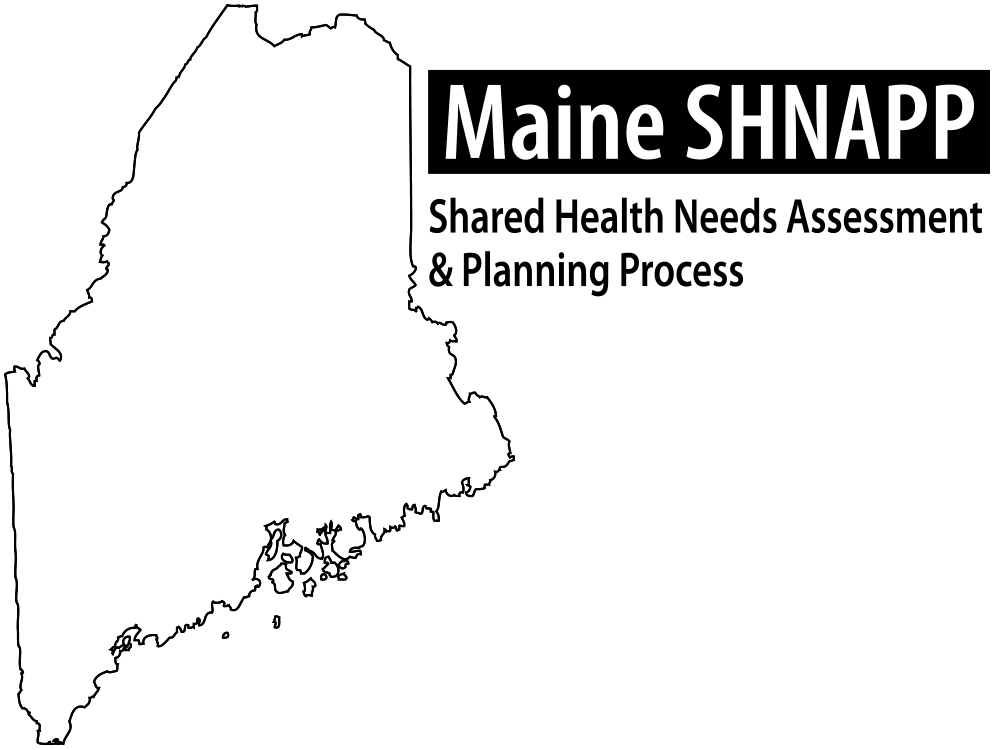 AcknowledgementsThe following report is funded through the generous support and contributions of the Maine Shared Health Needs Assessment Planning Process Collaborative: 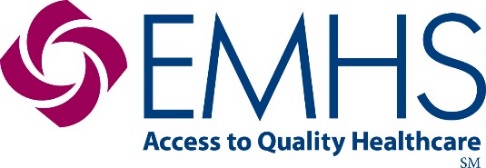 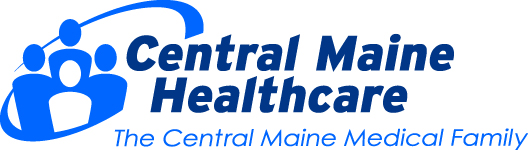 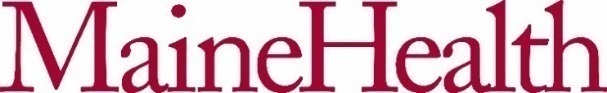 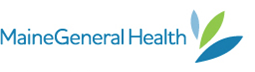 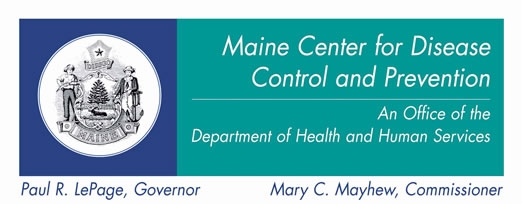 The report was prepared by the research teams at Market Decisions Research of Portland, Maine, Hart Consulting Inc. of Gardiner, Maine, and the Maine Center for Disease Control and Prevention.  Substantial segments of the narrative sections were adapted from the 2012 Maine State Health Assessment and significant analysis and research was conducted by epidemiologists at the Maine CDC and the University of Southern Maine’s Muskie School of Public Service. 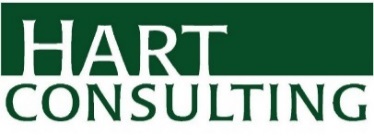 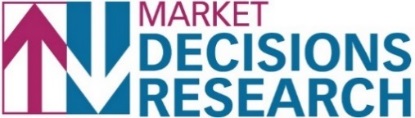 See end of the report for a list of contributors and collaborating organizations.Maine Shared Community Health Needs Assessment, 2015 © 2015 MaineGeneral Medical Center, subject to perpetual rights of use by Eastern Maine Healthcare Systems, MaineHealth, Central Maine Healthcare and Maine Center for Disease Control and Prevention, an office of theDepartment of Health and Human Services.Note:  Originally, this report was dated 2015 on the cover.  However, it has been changed to 2016 to reflect the fiscal years of the organizations that have been involved.Table of ContentsThis page is blank intentionally.Table of TablesTable 1. Key Socioeconomic Indicators for Hancock County	10Table 2. Key Health and Mortality Indicators for Hancock County	10Table 3. Key Access to Health/Health Care Quality Indicators for Hancock County	11Table 4. Key Asthma and COPD Indicators for Hancock County	12Table 5. Key Cancer Indicators for Hancock County	12Table 6. Key Cardiovascular Disease Indicators for Hancock County	12Table 7. Key Diabetes Indicators for Hancock County	13Table 8. Key Environmental Health Indicators for Hancock County	14Table 9. Key Immunization Indicators for Hancock County	14Table 10. Key Infectious Disease Indicators for Hancock County	15Table 11. Key Sexually Transmitted Disease Indicators for Hancock County	15Table 12. Key Intentional Injury Indicators for Hancock County	16Table 13. Key Unintentional Injury Indicators for Hancock County	16Table 14. Key Mental Health Indicators for Hancock County	17Table 15. Key Nutrition and Physical Activity Indicators for Hancock County	18Table 16. Key Weight Indicators for Hancock County	19Table 17. Key Pregnancy and Birth Outcomes for Hancock County	19Table 18. Key Substance Abuse Indicators for Hancock County	21Table 19. Key Tobacco Use Indicators for Hancock County	21Table 20. Percentage of Stakeholders who agreed that Significant Disparities Exist Among Specific Groups for a Specific Health Issue.	24Table 21. Percentage of Stakeholders who identified Certain Factors as Key Drivers that lead to a Specific Health Condition	25Table 22. Priority Health Issue Successes and Challenges for Hancock County-Surveillance Data	28Table 23. Priority Health Issue Challenges and Resources for Hancock County-Stakeholder Survey Responses	30Table 24. Priority Health Factor Strengths and Challenges for Hancock County-Surveillance Data	31Table 25. Priority Health Factor Challenges and Resources for Hancock County-Stakeholder Responses	32Table 26. Stakeholder Survey Results for Hancock County and Maine	35Table 27. Quantitative Health Indicators for Hancock County, Maine and the U.S.	39Table 28. List of Data Sources and Years for Quantitative Health Indicators	45How to Use This ReportThis report contains findings for Hancock County from the Maine Shared Community Health Needs Assessment (Maine Shared CHNA) conducted in 2015. It is divided into ten sections to provide the reader with an easy-to-use reference to the data-rich assessment. It starts with the highest level of data, followed by summaries and synthesis of the data. The last sections include the detailed findings from assessments as well as the sources. The report has several features that are important to keep in mind:The document provides a reference for more than 160 indicators and more than 30 qualitative survey questions covering many topics. It does not explore any individual topic in-depth.The definitions, sources and year(s) for each indicator discussed in the report are found at the end in the data sources section.Wherever the term, “statistically significant” is used to describe differences between data estimates, it means that the 95 percent confidence intervals for the given point estimates do not overlap.Unless otherwise noted, all rates presented in this report are age-adjusted and calculated per 100,000 population to facilitate comparisons between counties, Maine and the U.S.The following is a brief description of each section.Executive SummaryThe summary provides the highest level overview of data for the county.BackgroundThis section explains the purpose and background of the SHNAPP and the Shared CHNA. It includes a description of the methodology and data sources used in the assessment.County DemographicsThe demographic section compares the population and socioeconomic characteristics of the county to the overall state of Maine.Summary of FindingsThis section provides a summary of the assessment data by health issue; it compares the county to the state and U.S. on key indicators and explains the importance of the health issues.Stakeholder FeedbackHigh-level findings from the stakeholder survey are included in this section. It explores the top five health issues and factors identified as local priorities or concerns by stakeholders. It shares  respondent concern for populations experiencing disparities in health status for these issues.Priority Health Issues and ChallengesPriority health issues and challenges appear in this section. This section categorizes the key findings from the quantitative and stakeholder (qualitative) datasets as strengths and challenges. The analysis includes health issue indicators from the quantitative datasets sorted into challenges and strengths, stakeholder responses for challenges and resources to address the challenges.County Health RankingsThe 2015 County Health Ranking & Roadmaps model for the county is shown in this section. The model, from the University of Wisconsin Population Health Institute, shows how the individual health behaviors lead to health outcomes, which then determines the overall health status for a population. The graphic illustration includes the associated measures for each health indicator and the county rank among all 16 counties in the state of Maine. The data for the underlying health measures are those used by the University of Wisconsin in its 2015 report and may not always match the data shown in other sections of this report due to the time period for the data or use of different indicators.Stakeholder Survey FindingsThis section displays the full set of responses to each question asked in the stakeholder survey (excluding open-ended responses, which are available upon request). It compares the county to the statewide responses.Health Indicator Results from Secondary Data SourcesThe results and sources section details the data for each of the 160 indicators for the county. It includes a table that compares data for the county, the state and the U.S. (where available). Statistically significant differences (at 95 percent confidence) are noted in this table where available and applicable.Health Indicator Data SourcesThis section lists the data source, year and additional notes for each indicator. In addition to the stakeholder survey conducted as a primary data source for this project, the secondary data sources used in this assessment include:Child Maltreatment Report, Administration on Children Youth and Families Maine Cancer Registry (MCR)MaineCareMaine Behavioral Risk Factor Surveillance System (BRFSS)Maine CDC Drinking Water ProgramMaine CDC HIV ProgramMaine CDC Lead ProgramMaine CDC National Electronic Disease Surveillance System (NEDSS)Maine CDC Public Health Emergency Preparedness (PHEP)Maine CDC STD ProgramMaine CDC Vital RecordsMaine Department of EducationMaine Department of Public SafetyMaine Department of LaborMaine Health Data Organization (MHDO)Maine Integrated Youth Health Survey (MIYHS)Maine Office of Data Research and Vital RecordsNational Immunization Survey (NIS)National Survey of Children w/ Special Health Care NeedsNational Center for Health StatisticsU.S. Bureau of Labor StatisticsU.S. CDC WONDER & WISQARSU.S. CensusExecutive SummaryPublic health and health care organizations share the goal of improving the lives of Maine people. Health organizations, along with business, government, community organizations, faith communities and individuals, have a responsibility to shape health improvement efforts based on sound data, personal or professional experience and community need. This summary provides high-level findings from the Maine Shared Community Health Needs Assessment (CHNA), a comprehensive review of health data and community stakeholder input on a broad set of health issues in Maine. The Shared CHNA was conducted through a collaborative effort among Maine’s four largest health-care systems – Central Maine HealthCare, Eastern Maine Healthcare Systems (EMHS), MaineGeneral Health, and MaineHealth – as well as the Maine Center for Disease Control and Prevention an office of the Maine Department of Health and Human Services (DHHS). While it covers a broad range of topics, the Shared CHNA is not an exhaustive analysis of all available data on any single health issue.  These data help identify priorities and should lead the reader to conduct a deeper investigation of the most pressing health issues.Data are important and a solid starting point, but the numbers represent people who live in Maine. The overall goal of the Maine SHNAPP is to “turn data into action.” Community engagement is therefore a critical next step, assuring shared ownership and commitment to collective action. The perspectives of those who live in our communities will bring these numbers to life and, together, we can set priorities to achieve measurable community health improvement. We invite all readers to use the information in this report as part of the solution to develop healthier communities in Maine.Demographics and Socioeconomic FactorsHancock County was home to 54,845 people in 2013. It is considered a rural county, according to the urban and rural classifications defined by the New England Rural Health RoundTable. It is similar to the state in many demographic and socioeconomic characteristics, including income, poverty rates and education. Key demographic features for the 2009-2013 time period include:Median household income of $47,460.21.5 percent of children and 14.0 percent of all individuals live in poverty.Access to Health Care/QualityAccess to care in Hancock County is similar to the state in most characteristics; however, Hancock County has a significantly higher percent of uninsured people. The ambulatory care sensitive-conditions hospital admission rate in Hancock County was also above the state. Key features for Hancock County include:14.7 percent of residents did not have health insurance (2009-2013); 9.9 percent experienced cost-related barriers to getting healthcare in the last year (2011-2013).85.7 percent of adults reported having a personal doctor or other health care provider (2013).The hospitalization rate for ambulatory care-sensitive conditions was 1,600 per 100,000 population (2011).General Health and MortalityThe general health of people in Hancock County tracks very closely to the state, with the exception of a significantly lower overall mortality rate. Key features for Hancock County include:15.2 percent of adults reported their health as fair or poor (2011-2013).While the state overall top three leading causes of death in 2013 were cancer, heart disease and chronic lower respiratory diseases, cerebrovascular diseases was the third leading cause of death in Hancock County.The overall mortality rate per 100,000 population was 702.2 in Hancock County compared with 745.8 for the state (2009-2013).Disease Incidence and PrevalenceCancer is the leading cause of death in Hancock County, with incidence rates of various forms of cancer similar to the state. Cardiovascular disease is also a major issue among adults in Hancock County with rates for several heart-related illnesses or events higher than the state. Diabetes is also similar. Cerebrovascular related events have rates comparable to the state. The rates of most infectious disease are also similar to or lower than the state, but the immunization rate for influenza is slightly lower. The incidence rate of Lyme disease is higher in the county. Key features for Hancock County include:The number of new cases of all cancer sites per 100,000 population in Hancock County was 521.4 (2007-2011).Higher rates for several cardiovascular disease indicators:The acute myocardial infarction hospitalizations per 10,000 population for Hancock County was 33.2 compared to 23.5 for the state (2010-2012). The acute myocardial infarction mortality rate was 40.3 per 100,000 population compared to 32.2 for the state (2009-2013).The coronary heart disease mortality rate for Hancock County was 112.1 per 100,000 population compared to 89.8 for the state (2009-2013).Diabetes prevalence for Hancock County was similar to the state (8.9 percent of adults) (2011-2013).38.4 percent of adults reported being immunized annually for influenza, which is slightly lower than the state at 41.5 percent (2011-2013). Lyme disease incidence was 219.4 per 100,000 population (2014).Health Behaviors and Risk Factors Hancock County’s rates are similar to the state for most health behaviors and risk factors. Rates for mental health and substance use related indicators are also similar to the state in most cases. Key health behavior and risk factor indicators for Hancock County include:The mental health emergency department rate per 100,000 population was 1,564.4 compared to 1,972.4 for the state (2011).The substance-abuse hospital admissions per 100,000 population was 184.4 compared to 328.1 for the state (2011). Stakeholder Priorities of Health IssuesStakeholders who work in Hancock County listed the following health issues as their top five concerns:ObesityDrug and alcohol abuseDiabetesPhysical activity and nutritionDepressionStakeholders identified the following populations as being disproportionately affected by the top health issues in Hancock County:Low-income people, including those with incomes below the federal poverty levelPeople with less than a high school education and/or low literacy (low reading or math skills)People who are medically underserved, including the uninsured and underinsuredPeople with disabilities: physical, mental, or intellectualPeople in very rural and/or geographically isolated locationsStakeholders prioritized the following factors as having a great influence on health in Hancock County, resulting in poor health outcomes for residents:TransportationHealth care insuranceHealth literacyPovertyEmploymentBackgroundPurposeThe Maine Shared Health Needs Assessment and Planning Process (SHNAPP) Project is a collaborative effort among Maine’s four largest healthcare systems – Central Maine HealthCare, Eastern Maine Healthcare Systems (EMHS), MaineGeneral Health (MGH), and MaineHealth – as well as the Maine Center for Disease Control and Prevention (Maine CDC), an office of the Maine Department of Health and Human Services (Maine DHHS). The current collaboration expands upon the OneMaine Health Collaborative created in 2007 as a partnership among EMHS, MGH and MaineHealth. The Maine CDC and other partners joined these entities to develop a public-private partnership in 2012. The four hospital systems and the Maine CDC signed a memorandum of understanding in effect between June 2014 and December 2019 committing resources to the Maine SHNAPP Project.The overall goal of the Maine SHNAPP is to “turn data into action” by conducting a shared community health improvement planning process for stakeholders across the state. The collaborative assessment and planning effort will ultimately lead to the implementation of comprehensive strategies for community health improvement. As part of the larger project, the Maine SHNAPP has pooled its resources to conduct this Shared Community Health Needs Assessment (Shared CHNA) to address community benefit reporting needs of hospitals, support state and local public health accreditation efforts, and provide valuable population health assessment data for use in prioritizing and planning for community health improvement. This assessment builds on the earlier OneMaine 2011 CHNA that was developed by the University of New England and the University of Southern Maine, as well as the 2012 Maine State Health Assessment that was developed by the Maine DHHS. This Shared CHNA includes a large set of statistics on health status and risk factors from existing surveillance and health datasets. It differs from earlier assessments in two ways.  Firstly, it includes input from a broad set of stakeholders from across the state from the 2015 SHNAPP Stakeholders’ Survey. Secondly, it does not include the household telephone survey conducted for the OneMaine effort. Quantitative DataThis report contains both quantitative health data and qualitative stakeholder survey data on health issues and determinants affecting those living in Maine. The quantitative data come from numerous sources including surveillance surveys, inpatient and outpatient health data and disease registries. These data consist of 160 quantitative indicators within 18 groupings (domains) for reporting at the state level and, where possible, at the county and select urban levels. Please note that the data are taken from the most current year(s) available. Since the indicators come from a variety of sources, the data are measured over different time periods. In some cases, where there were not enough data in a single year to produce a statistically valid result, multiple years were combined to compute an indicator. Table 28 contains the complete list of the data sources. Qualitative DataQualitative data were collected through a statewide stakeholder survey conducted in May and June 2015 with 1,639 people representing more than 80 organizations and businesses in Maine. The survey was developed using a collaborative process that included Maine SHNAPP partners, Market Decisions Research and Hart Consulting, and a number of other stakeholders and health experts. In Hancock County, a total of 81 stakeholders responded to the survey. The objective of the survey was to produce qualitative data of the opinions of health professionals and community stakeholders on the health issues and needs of communities across the state. Given this purpose, the survey used a snowball sampling approach by inviting leaders of member organizations and agencies to invite their members and employees to participate. A concerted effort was made to recruit participants from a number of different industries and backgrounds across all communities in the state. Survey respondents represented public health and health care organizations as well as behavioral health, business, municipalities, education, public safety, and nongovernmental organizations. More than 80 organizations agreed to send the survey to their members or stakeholders. The online survey was approximately 25 minutes in length and contained a number of questions about important health issues and determinants in the state, including a rating of most critical issues, the ability of Maine’s health system (including public health) to respond to issues, availability of resources and assets to address specific health issues, impact on disparate populations, and identification of the entities primarily responsible for addressing issues and determinants. The survey asked all respondents a basic set of questions to rate the importance of health issues and impact of health factors. It then allowed respondents to provide answers to probing questions on the three issues and factors that they were most interested in or had the most knowledge about. Respondents provided over 12,000 open-ended comments to these in-depth probing questions in the survey. The Market Decisions Research/Hart Consulting team reviewed, coded and cleaned all open-ended comments for similar and recurrent themes. Not all respondents shared comments for the probing questions. LimitationsWhile a number of precautions were taken to ensure that the results and findings presented in this report are sound and based upon statistically valid methods and analyses, there are some limitations to note. While the quantitative analysis used the most recent data sources available as of July 1, 2015, some of these sources contain data that are several years old. The most recent BRFSS and mortality data available at the time of analysis were from 2013, while the most recent hospitalization and cancer data were from 2011. This presents a particular challenge in trying to capture recent trends in health in the state, such as with opioid use. The data presented in this report may not necessarily represent the current situation in Maine, but are the best data available at the time of publication.Given the qualitative nature of the survey questions and the sampling methodology, it is important to note that the results of the stakeholder survey are not necessarily representative of the population of Maine or a county at a given level of statistical precision. The findings reflect the informed opinions of health experts and community leaders from all areas of the state. However, it is important to use some caution when interpreting results, especially at the county level due to smaller sample sizes, as the results represent the opinions of only those who completed the survey.ReportsThe Shared CHNA has several reports and datasets for public use that are available on the Maine CDC website and may be downloaded at www.maine.gov/SHNAPP/.County-Level Maine Shared Community Health Needs Assessment Reports summarize the data and provide insights into regional findings. These reports explore the priorities, challenges, and resources for each county and contain both summary and detailed tables.State-Level Maine Shared Community Health Needs Assessment Report includes information on each health issue, including analysis of sub-populations. The report includes state summaries and detailed tables.Summary tables are available for each public health district, each county, and the cities of Portland and Bangor and the combined cities of Lewiston/Auburn.Detailed Tables contain each indicator, by subpopulation, region, and year.County DemographicsHancock County has a total population of 54,845, with age and race/ethnicity breakdowns that closely match that of the state of Maine. The demographic and socioeconomic characteristics of the county are mixed compared with the state on many measures including income, poverty rates, education and general health status. Figure 1. Population by Age Categories (U.S. Census 2013)Figure 2. Population by Race/Ethnicity (U.S. Census 2013)Hancock County Summary of FindingsSocioeconomic StatusEconomic opportunity and stability, including factors such as income, employment, food security and housing stability, have a significant impact on the health of individuals and communities. The 2013 Maine Behavioral Risk Factor Surveillance System (BRFSS) found the percentage of adults in Maine rating their health as excellent, very good or good was 94.8 percent among adults with household incomes of $50,000 or more, but 53.8 percent among those with incomes under $15,000. 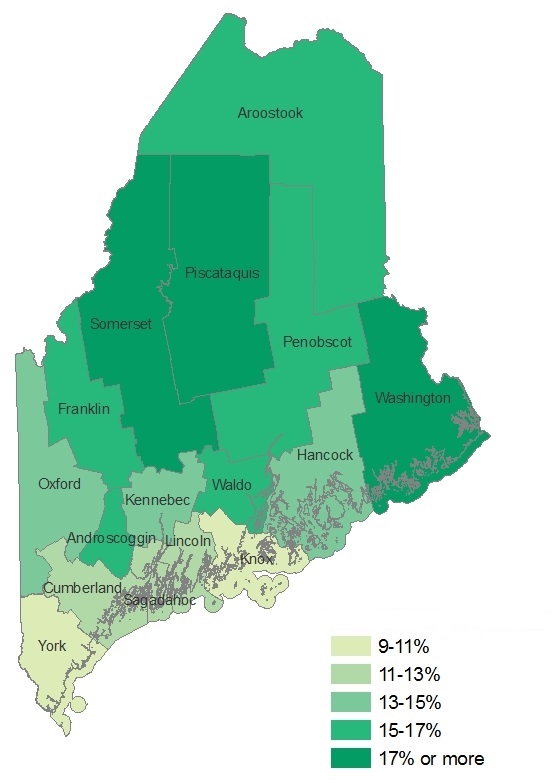 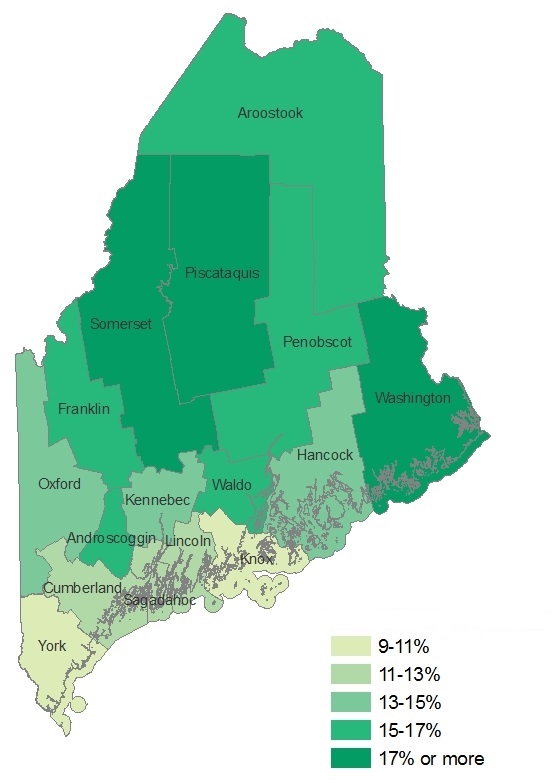 In addition to income, there are many other social determinants of health, which have been defined as “conditions in the environments in which people are born, live, learn, work, play, worship and age that affect a wide range of health, functioning and quality-of-life outcomes and risks.” The conditions in which we live explain in part why some are healthier than others and why many generally are not as healthy as they could be. The Maine Shared CHNA takes into account a number of socioeconomic factors and other health determinants, including income and poverty, employment, education and household structure. Table 1. Key Socioeconomic Indicators for Hancock CountyAsterisk (*) and italics indicate a statistically significant difference between Hancock County and Maine; NA = Not Available - data are not available for this indicator.Note: U.S. results are from the most recently available year which may be different than county and state figures.General Health and MortalityWhile it is essential to understand the causes, risk factors and other determinants of a population’s health status, broad measures of health and mortality can also help explain the overall status and needs of the population in general and show in which populations there are disparities. General health status can be measured by self-reported data, as well as by mortality-related data such as life expectancy, leading causes of death and years of potential life lost. Table 2. Key Health and Mortality Indicators for Hancock CountyAsterisk (*) and italics indicate a statistically significant difference between Hancock County and Maine; NA = Not Available - data are not available for this indicator.Note: Age-adjusted rates presented in table; U.S. results are from the most recently available year which may be different than county and state figures.The life expectancy in Hancock County is 77.7 years for males and 82.4 years for females.Access to Health/Health Care QualityAccess to timely, appropriate, high-quality and regular health care and preventive health services is a key component of maintaining health. Good access to health care can be limited by financial, structural, and personal barriers. Access to health care is affected by location of and distance to health services, availability of transportation and the cost of obtaining the services – including the availability of insurance, the ability to understand and act upon information regarding services, the cultural competency of health care providers and a host of other characteristics of the system and its clients. Healthy People 2020 has identified four major components of access to health services: coverage, services, timeliness and workforce.In Hancock County, 14.7 percent of residents did not have health insurance over the period from 2009-2013. However, access to health insurance does not necessarily guarantee access to care: among adults with health insurance, 5.8 percent in Hancock County reported that they had experienced cost-related barriers to getting health care during the previous year (compared to 9.9 percent of all adults in the county).Table 3. Key Access to Health/Health Care Quality Indicators for Hancock CountyAsterisk (*) and italics indicate a statistically significant difference between Hancock County and Maine; NA = Not Available - data are not available for this indicator.Note: U.S. results are from the most recently available year which may be different than county and state figures.Ambulatory care-sensitive hospital discharges is a Prevention Quality Indicator defined by the Agency for Healthcare Research and Quality (AHRQ) and is intended to measure whether conditions are being treated appropriately in the outpatient setting before hospitalization is required. AHRQ provides nationwide rates based on lower acuity and cost analysis of 44 states from the 2010 Agency for Healthcare Research and Quality’s Healthcare Cost and Utilization Project State Inpatient Databases.Chronic DiseaseIt is estimated that treatment for chronic diseases accounts for 86 percent of our nation’s health care costs. Chronic diseases include cancer, cardiovascular disease, diabetes and respiratory diseases like asthma and COPD, among other conditions. They are long-lasting health conditions and are responsible for seven out of ten deaths each year. Many chronic diseases can be prevented or controlled by reducing risk factors such as tobacco use, physical inactivity, poor nutrition and obesity.Asthma is the most common childhood chronic condition in the United States and the leading chronic cause of children being absent from school. Table 4. Key Asthma and COPD Indicators for Hancock CountyAsterisk (*) and italics indicate a statistically significant difference between Hancock County and Maine; NA = Not Available - data are not available for this indicator.Note: Age-adjusted rates presented in table; U.S. results are from the most recently available year which may be different than county and state figures.While the age-adjusted all-cancer incidence and mortality rates in Maine decreased significantly over the past ten years, cancer remains the leading cause of death among people in Maine. Cancer was also the leading cause of death in Hancock County in 2013. Table 5. Key Cancer Indicators for Hancock CountyAsterisk (*) and italics indicate a statistically significant difference between Hancock County and Maine; NA = Not Available - data are not available for this indicator.Note: Age-adjusted rates presented in table; U.S. results are from the most recently available year which may be different than county and state figures.More than one in three adults lives with some type of cardiovascular disease. Heart disease and stroke can cause serious illness and disability with associated decreased quality of life and high economic costs. Cardiovascular disease conditions are among the most preventable health problems through the modification of common risk factors.Table 6. Key Cardiovascular Disease Indicators for Hancock CountyAsterisk (*) and italics indicate a statistically significant difference between Hancock County and Maine; NA = Not Available - data are not available for this indicator. Note: Age-adjusted rates presented in table; U.S. results are from the most recently available year which may be different than county and state figures.Diabetes mellitus is a complex health condition that lowers life expectancy, increases the risk of heart disease and is the leading cause of adult-onset blindness, lower-limb amputations and kidney failure. Lifestyle changes, effective self-management and treatment can delay or prevent diabetes and complications of diabetes. Table 7. Key Diabetes Indicators for Hancock CountyAsterisk (*) and italics indicate a statistically significant difference between Hancock County and Maine; NA = Not Available - data are not available for this indicator.Note: Age-adjusted rates presented in table; U.S. results are from the most recently available year which may be different than county and state figures.Environmental HealthEnvironmental health includes the natural and built environments. Within these environments, there is risk of exposure to toxic substances and other physical hazards that exist in the air we breathe, the food we eat, the water we drink and the places where we live, play and work.Water quality issues in Maine include hazards such as disinfection byproducts, arsenic and nitrates/nitrites as well as bacteria contamination. Among households who get their drinking water from private wells, naturally occurring arsenic is a risk. Regular water quality testing can indicate the need for mitigation. In Hancock County, 54.9 percent of households with private wells have tested their water for arsenic, compared with 43.3 percent of households statewide.Childhood lead poisoning rates are of particular concern in areas with older housing. It can disproportionately affect people who live in older rental units and those who have less income. Table 8. Key Environmental Health Indicators for Hancock CountyAsterisk (*) and italics indicate a statistically significant difference between Hancock County and Maine; NA = Not Available - data are not available for this indicator.ImmunizationImmunization has accounted for significant decreases in morbidity and mortality of infectious diseases and an overall increase in life expectancy. However, many infectious diseases that can be prevented through vaccination continue to cause significant burdens on the health of Maine residents. The U.S. CDC has recommendations for a number of vaccines for young children, adolescents and older adults. Among its other recommendations, the U.S. CDC recommends yearly influenza vaccinations for people over six months of age. Table 9. Key Immunization Indicators for Hancock CountyAsterisk (*) and italics indicate a statistically significant difference between Hancock County and Maine; NA = Not Available - data are not available for this indicator.Note: U.S. results are from the most recently available year which may be different than county and state figures.Infectious Disease/Sexually Transmitted DiseaseThere are 71 infectious diseases and conditions reportable in Maine. Surveillance data assist in monitoring trends in disease and identifying immediate threats to public health. However, there are limitations in surveillance data, specifically pertaining to underreporting. Available data reflects a subset of the disease burden in Maine.Advances in sanitation, personal hygiene and immunizations have provided control over some diseases, but others continue to thrive despite best efforts. Lyme disease, if left untreated, can cause severe headaches, severe joint pain and swelling, inflammation of the brain and short-term memory problems. Incidence has increased from 224 reported cases statewide in 2004 to 1,400 in 2014, a growth of more than 500 percent in a decade. Table 10. Key Infectious Disease Indicators for Hancock CountyAsterisk (*) and italics indicate a statistically significant difference between Hancock County and Maine; NA = Not Available - data are not available for this indicator.Note: U.S. results are from the most recently available year which may be different than county and state figures.While the rates of sexually transmitted diseases like chlamydia, gonorrhea and HIV are significantly lower in Maine than the U.S., it is an issue that disproportionately affects specific segments of the population, including young adults and men who have sex with men.Table 11. Key Sexually Transmitted Disease Indicators for Hancock CountyAsterisk (*) and italics indicate a statistically significant difference between Hancock County and Maine; NA = Not Available - data are not available for this indicator.Note: U.S. results are from the most recently available year which may be different than county and state figures.InjuriesIntentional or violence-related injury is an important public health problem that affects people of all ages. Violence prevention activities include changing societal norms regarding the acceptability of violence, improving conflict resolution and other problem-solving skills and developing policies to address economic and social conditions that can lead to violence. Suicide is the second leading cause of death among 15- to 34-year-olds in Maine and the tenth leading cause of death among all ages combined. In Hancock County, the age-adjusted rate of suicide deaths was 16.1 per 100,000 population, compared to 15.2 for the state over the same time period.Table 12. Key Intentional Injury Indicators for Hancock CountyAsterisk (*) and italics indicate a statistically significant difference between Hancock County and Maine; 
NA = Not Available - data are not available for this indicator.Note: Age-adjusted rates presented in table; U.S. results are from the most recently available year which may be different than county and state figures.Unintentional injuries are a leading cause of death and disability. While many people think of unintentional injuries as a result of accidents, most are predictable and preventable. Unintentional injury was the leading cause of death among 1- to 44-year-olds in Maine and the fifth-leading cause of death among all ages combined in 2013. Motor vehicle crashes, unintentional poisonings, traumatic brain injuries and falls lead to millions of dollars in medical and lost work costs.Table 13. Key Unintentional Injury Indicators for Hancock CountyAsterisk (*) and italics indicate a statistically significant difference between Hancock County and Maine; NA = Not Available - data are not available for this indicator.Note: Age-adjusted rates presented in table; U.S. results are from the most recently available year which may be different than county and state figures.Mental Health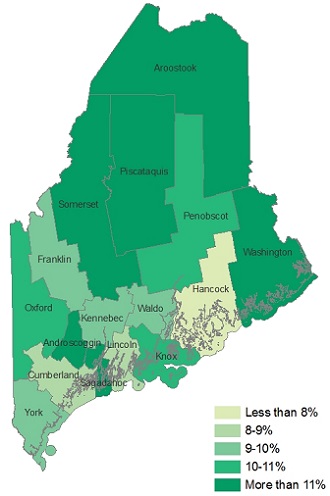 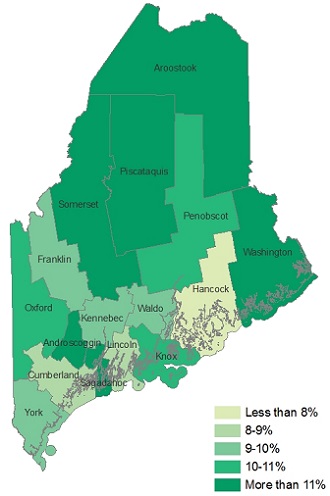 Mental health is a complex issue that can affect many facets of a person’s daily life. In the U.S., about one in four adults and one in five children have diagnosable mental disorders and they are the leading cause of disability among people ages 15-44. In Hancock County, 14.9 percent of adults reported currently receiving outpatient mental health treatment (taking medicine or receiving treatment from a doctor) in 2011-2013, compared to 17.7 percent of adults statewide.Mental well-being can also affect a person’s physical health in many ways, including chronic pain, a weakened immune system and increased risk for cardiovascular problems. In addition, mental illnesses, such as depression and anxiety, affect people’s ability to participate in health-promoting behaviors. Stigma, additional health issues, access to services and complexities of treatment delivery also prevent many from receiving adequate treatment for their mental health issues. Table 14. Key Mental Health Indicators for Hancock CountyAsterisk (*) and italics indicate a statistically significant difference between Hancock County and Maine; NA = Not Available - data are not available for this indicator.Note: Age-adjusted rates presented in table; U.S. results are from the most recently available year which may be different than county and state figures.Physical Activity, Nutrition and Weight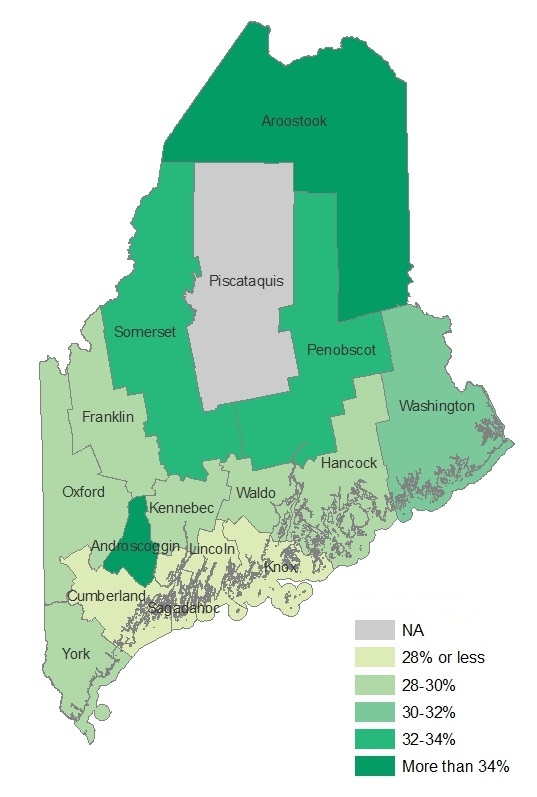 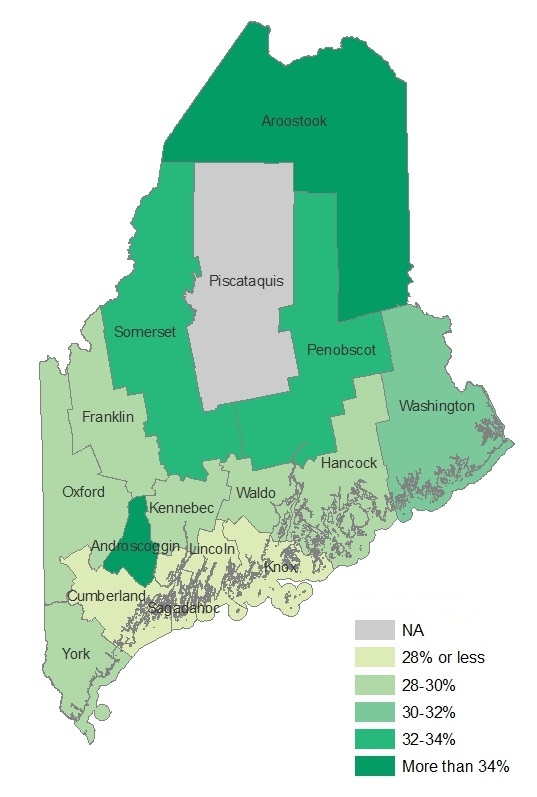 Eating a healthy diet, being physically active and maintaining a healthy weight are essential for an individual’s overall health. These three factors can help lower the risk of developing numerous health conditions, including high cholesterol, high blood pressure, heart disease, stroke, diabetes and cancer. They also can help prevent existing health conditions from worsening over time.Sugar-sweetened beverages, such as non-diet soda, sports drinks and energy drinks, provide little to no nutritional value, but their calories can lead to obesity and being overweight, along with health risks including tooth decay, heart disease and type 2 diabetesThe 2008 Physical Activity Guidelines for Americans recommends that adults, age 18-64, get a minimum of 150 minutes of moderate-intensity physical activity a week and that children, age 6-17, get 60 or more minutes of physical activity each day. Among adults in Hancock County from 2011-2013, 20.1 percent led a sedentary lifestyle, meaning they did not participate in any leisure-time (non-work) physical activity or exercise in the previous month.Table 15. Key Nutrition and Physical Activity Indicators for Hancock CountyAsterisk (*) and italics indicate a statistically significant difference between Hancock County and Maine; NA = Not Available - data are not available for this indicator.Note: U.S. results are from the most recently available year which may be different than county and state figures.In 2013, 67.1 percent of adults 18 years and older in Hancock County were overweight or obese (37.3 percent were overweight and 29.8 percent were obese). Overall in Maine, 64.8 percent of adults were overweight or obese.Table 16. Key Weight Indicators for Hancock CountyAsterisk (*) and italics indicate a statistically significant difference between Hancock County and Maine; NA = Not Available - data are not available for this indicator.Note: U.S. results are from the most recently available year which may be different than county and state figures.Pregnancy and Birth Outcomes Addressing health risks during a woman’s pregnancy can help prevent future health issues for women and their children. Increasing access to quality care both before pregnancy and between pregnancies can reduce the risk of pregnancy-related complications and maternal and infant mortality. Early identification and treatment of health issues among babies can help prevent disability or death.Table 17. Key Pregnancy and Birth Outcomes for Hancock CountyAsterisk (*) and italics indicate a statistically significant difference between Hancock County and Maine; NA = Not Available - data are not available for this indicator.Note: U.S. results are from the most recently available year which may be different than county and state figures.Substance and Alcohol Abuse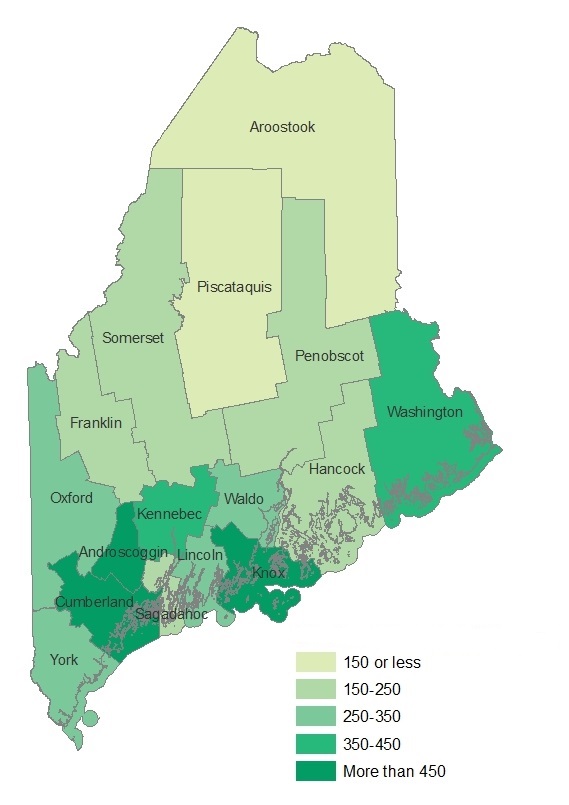 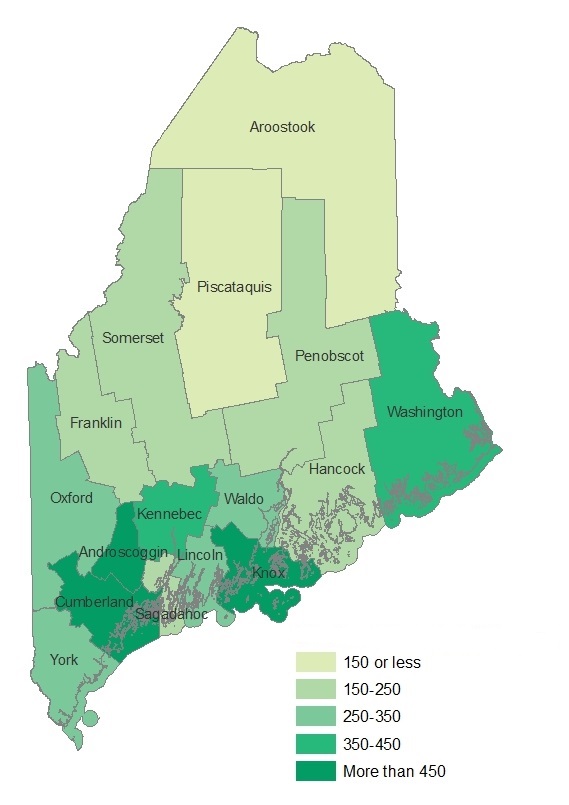 Substance abuse and dependence are preventable health risks that lead to increased medical costs, injuries, related diseases, cancer and even death. Substance abuse also adversely affects productivity and increases rates of crime and violence. In Maine in 2010, approximately $300 million was spent on medical care where substance use was a factor. Of particular note is the recent increase in heroin and prescription opioid dependence and mortality, both nationally and in the state. From 2002 to 2013, heroin overdose death rates nearly quadrupled in the U.S., from 0.7 deaths to 2.7 deaths per 100,000 population.  The rates nearly doubled from 2011 to 2013. In addition, data from the National Survey on Drug Use and Health (NSDUH) indicate that heroin use, abuse and dependence have increased in recent years.11The heroin problem in Maine has become a focus of national attention. Deaths from heroin overdoses in Maine rose from seven in 2010 to 57 in 2014 and that number continues to climb in 2015.Table 18. Key Substance Abuse Indicators for Hancock CountyAsterisk (*) and italics indicate a statistically significant difference between Hancock County and Maine; NA = Not Available - data are not available for this indicator. Note: Age-adjusted rates presented in table; U.S. results are from the most recently available year which may be different than county and state figures.Tobacco UseUse of tobacco is the most preventable cause of disease, death and disability in the United States. Despite this, more than 480,000 deaths in the United States are attributable to tobacco use every year  (more than from alcohol use, illegal drug use, HIV, motor vehicle injuries and suicides combined). In addition, exposure to secondhand tobacco smoke has been causally linked to cancer and to respiratory and cardiovascular diseases in adults, and to adverse effects on the health of infants and children, such as respiratory and ear infections. While the percentage of Maine adults who smoke cigarettes has declined significantly over time, one-fifth of the state’s population still smokes cigarettes, including 14.2 percent of adults in Hancock County.Table 19. Key Tobacco Use Indicators for Hancock CountyAsterisk (*) and italics indicate a statistically significant difference between Hancock County and Maine; Note: U.S. results are from the most recently available year which may be different than county and state figures.Stakeholder FeedbackIn June 2015, the Maine Shared CHNA research team conducted a survey among stakeholders to identify and prioritize significant health issues in communities across the state. The purpose of the survey was to include the voices and broad interests of local stakeholders about community health needs in their areas. The survey instrument was designed in collaboration with the Maine Shared CHNA Steering Committee and its work groups; it covered four domains of questions: Stakeholder demographic informationHealth issues with the greatest impactDeterminants of healthHealth priorities and challengesThe survey was administered using a snowball approach, where stakeholder agencies agreed to send the surveys to their members and stakeholders for participation. Statewide, 1,639 people completed the survey; 81 of the total respondents indicated that they worked in Hancock County or the Downeast Public Health District. Respondents represented health care agencies, public health agencies, law enforcement, municipalities, schools, businesses, social service agencies and non-governmental organizations. There were 403 respondents who indicated they worked at the state-level (e.g., Maine CDC, businesses that spanned the state, etc.). These respondents were included in the overall results, but were not included in any of the county-level results. Respondents could indicate that they represent more than one county in the survey, therefore the total of completed surveys by county will add up to more than 1,639. Top Health IssuesHancock County stakeholders ranked a set of 25 health issues on “how you feel they impact overall health of residents” on a five-point scale, where 1 is “not at all a problem” and 5 is “critical problem.” The top five issues of concern reported for the county were:ObesityDrug and Alcohol AbuseDiabetesPhysical Activity and NutritionDepressionRespondents were asked probing statements about the three issues they knew the most about. The question was worded as follows: “The health system (including public health) in Hancock County has the ability to significantly improve [ ] health issue.” Stakeholder responses on the probing question for the top five health issues appear in Figure 3.Figure 3. The health system (including public health) has the ability to significantly improve these health issues.** Results presented for Maine due to small sample size at the county levelStakeholders were also asked to share their thoughts on the populations experiencing health disparities for the health issues that they selected. Results for the top five health issues in Hancock County are presented in Table 20. Table 20. Percentage of Stakeholders who agreed that Significant Disparities Exist Among Specific Groups for a Specific Health Issue.Stakeholder input also pointed out the key social or environmental drivers in Maine that lead to these health issues. The key drivers for the top five health issues in Hancock County are presented in Table 21.Table 21. Percentage of Stakeholders who identified Certain Factors as Key Drivers that lead to a Specific Health Condition The next section of this report has a list of the community resources and assets that are available in the area to address these health issues and drivers, along with a summary of the additional resources that are needed. See Table 23. Priority Health Issues in the following section of this report.Top Health FactorsHealth factors are those conditions, such as health behaviors, socioeconomic status, or physical environment features that can affect the health of individuals and communities. Stakeholders prioritized 26 health factors in five categories that can play a significant role in the incidence and prevalence of health problems in their communities. Stakeholders responded to the following question: “For the factors listed below, please indicate how much of a problem each is in your area and leads to poor health outcomes for residents.” They responded using a scale of 1 to 5, where 1 means “not a problem at all,” and 5 means “critical problem.” Respondents selected the following five factors as greatest problems that lead to poor health outcomes in Hancock County:TransportationHealth Care InsuranceHealth LiteracyPovertyEmploymentAs with health issues, stakeholders were asked further probing questions on the three factors that they believe have the greatest impact on the health of their county. To understand the capacity available in the county to address the most significant health factors identified by stakeholders, respondents were asked additional probing statements about the issues they knew the most about. “The health system (including public health) in Hancock County has the ability to significantly improve these health factors with the current investment of time and resources.” Stakeholder responses on the probing question for the top five health issues appear in Figure 4.Figure 4. The health system (including public health) has the ability to significantly improve these health factors with the current investment of time and resources.** Results presented for Maine due to small sample size at the county levelThe next section of this report has a list of the community resources and assets that are available in the area to address these health factors, along with a summary of the additional resources that are needed. See Table 25. Priority Health Factors in the next section.Hancock County Priority Health Issues and FactorsTable 22 presents a summary of the health issues - successes and challenges - experienced by residents of Hancock County. Data come from a comprehensive analysis of available surveillance data (see Table 28 for a full list of the health indicators and factors included in this project). Two criteria were used to select the issues in this table: statistically significant and relative differences between the county and state. Statistically significant differences, using a 95 percent confidence level, are noted with an asterisk (*) after the indicator. A rate ratio was also calculated to compare the relative difference between the county and state. Indicators where the county was 10 percent or more above or below the state average are included in this table.Table 22. Priority Health Issue Successes and Challenges for Hancock County-Surveillance DataAsterisk (*) indicates a statistically significant difference between Hancock County and Maine All rates are per 100,000 population unless otherwise notedTable 23 summarizes the results of the health issues questions in the stakeholder survey for Hancock County. It includes a summary of the biggest health challenges from the perspective of stakeholders who work in and represent communities in the county. The table also shares stakeholders’ knowledge of the assets and resources available and those that are lacking but needed in the county to address the biggest health challenges.Table 23. Priority Health Issue Challenges and Resources for Hancock County-Stakeholder Survey ResponsesTable 24 presents a summary of the major health strengths and challenges that affect the health of Hancock County residents. Data come from a comprehensive analysis of available surveillance data (see Table 28 for a full list of the health indicators and factors included in this project). Two criteria were used to select the factors presented in this table. Statistically significant differences, using a 95 percent confidence level, between the county and state are noted with an asterisk (*) after the indicator. A rate ratio was also calculated to compare the relative difference between the county and state. Indicators where the county was 10 percent or more above or below the state average are included in this table.Table 24. Priority Health Factor Strengths and Challenges for Hancock County-Surveillance DataAsterisk (*) indicates a statistically significant difference between Hancock County and MaineAll rates are per 100,000 population unless otherwise notedTable 25 summarizes the results of the health factor questions in the stakeholder survey for Hancock County. It includes a summary of the health factors that cause the biggest challenges from the perspective of stakeholders who work in and represent communities in the county. The table also shares stakeholders’ knowledge of the assets and resources available and those that are lacking but needed in the county to address the biggest health challenges.Table 25. Priority Health Factor Challenges and Resources for Hancock County-Stakeholder ResponsesCounty Health Rankings & RoadmapsEach year, the University of Wisconsin Health Institute and Robert Wood Johnson Foundation produce The County Health Rankings & Roadmaps for every county in the U.S. The annual reports measure the social, economic, environmental and behavioral factors that influence health. These factors are quantified using indicators such as high school graduation rates, obesity, smoking, unemployment, access to healthy foods, the quality of air and water, income and teen births, to name a few. The rankings weight and score the sets of indicators to provide county comparisons within each state. For more information: www.countyhealthrankings.orgFor this analysis, the 2015 rankings data for each of Maine’s 16 counties is displayed in the graphic used by the University of Wisconsin to show how all of the factors ultimately affect community health. The comparison across counties provides insight into county health status. In Maine, the county ranked as “#1” on a particular health issue, is the healthiest in that measure, “#16” is the least healthy. The data for the underlying health measures are those used by the University of Wisconsin in its 2015 report and may not always match the data shown in other sections of this report due to timing or use of different indicators.In interpreting the rankings for each county, it is important to keep in mind the underlying health measures. Because of the forced ranking, one county is always the “healthiest” and one is always the “least healthy.” The comparisons are helpful in understanding differences, but it is important to look past the assignment of rank to understand the underlying issues and opportunities and their relative importance in the region.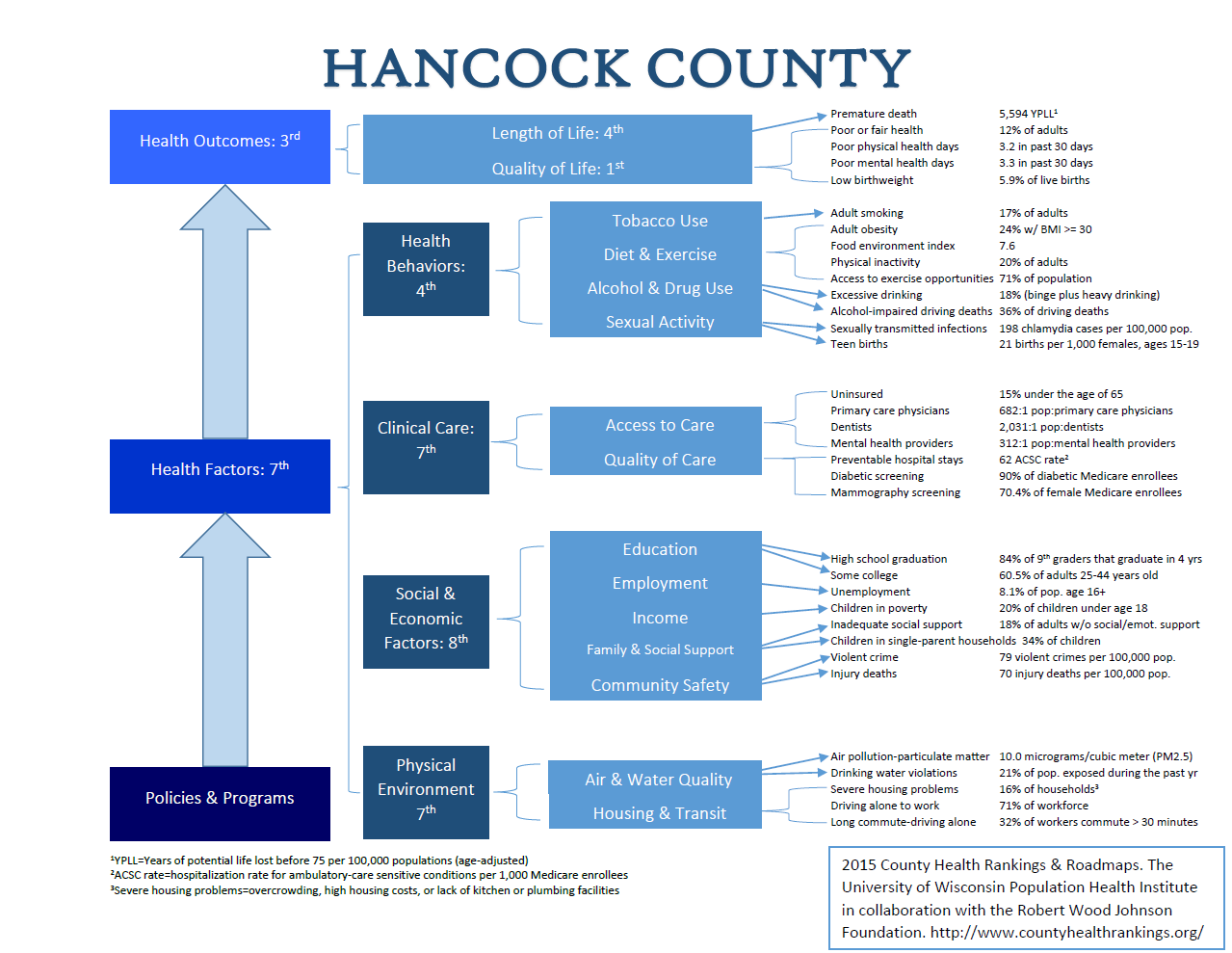 Stakeholder Survey FindingsTable 26. Stakeholder Survey Results for Hancock County and MaineHealth Indicators Results from Secondary Data SourcesThe county level summary of health indicators analyzed from secondary data sources is presented in the table below. Results are displayed for the county, state and U.S. (where available). County trends are presented in the column after the county data when available. Results are organized by health issue or category. Please note that age-adjusted rates are presented for all applicable indicators, with the exception of ambulatory care-sensitive conditions and infectious and sexually transmitted diseases (which are presented as crude rates). A detailed list of all data sources, years and notes for all indicators is presented in Table 28.Indicates county is significantly better than state average (using a 95% confidence level).Indicates county is significantly worse than state average (using a 95% confidence level).+ Indicates an improvement in the indicator over time at the county level (using a 95% confidence level) ̶  Indicates a worsening in the indicator over time at the county level (using a 95% confidence level)† Results may be statistically unreliable due to small numerator, use caution when interpreting.NA = Data not available.Table 27. Quantitative Health Indicators for Hancock County, Maine and the U.S.Table 28. List of Data Sources and Years for Quantitative Health IndicatorsWe wish to thank many people who provided input to this report. Funding Partners:Peter E. Chalke, Central Maine HealthCare, President and CEO	M. Michelle Hood, FACHE, EMHS President and CEOChuck Hays, MaineGeneral Health, CEO and President William L. Caron, Jr., MaineHealth, President	Mary C. Mayhew, Maine DHHS, CommissionerMarket Decisions/Hart Consulting, Inc. Research Team:Patrick Madden, MBAPatricia Hart, MS, GC-PHJohn CharlesJennifer MacBrideBethany PorterKelly MacGuirl, MScUniversity of Southern Maine, Muskie School of Public Service, Epidemiologist Team: Crystal CushmanZachariah Croll Kathy DeckerPamela Foster AlbertAlison Green-ParsonsSara HustonJennifer LenardsonErika LichterCindy MervisAlexandra NesbittDonald SzlosekFinn TeachDenise YobErika ZillerMaine SHNAPP Steering Committee:Nancy Birkhimer - Director, Performance Improvement, Maine CDC, Maine DHHSDeborah Deatrick - Senior Vice President, Community Health Improvement, MaineHealth Doug Michael - Chief Community Health & Grants Officer, Eastern Maine Healthcare SystemsNatalie Morse - Director of the Center for Prevention and Healthy Living, MaineGeneral Cindie Rice - Director of Community Health, Wellness and Cardiopulmonary Rehab, Central Maine Medical CenterMaine SHNAPP Metrics Subcommittee:Nancy Birkhimer, Maine CDC, Maine DHHSSean Cheetham, Central Maine Medical Center Tim Cowan, MaineHealthRon Deprez, University of New EnglandBrent Dubois, Eastern Maine Healthcare SystemsCharles Dwyer, Maine Health Access FoundationJayne Harper, SHNAPP Staff (MaineGeneral Health)Rebecca Kingsbury, MaineGeneral HealthJean Mellett, Eastern Maine Healthcare SystemsNatalie Morse, MaineGeneral HealthJeb Murphy, Maine Primary Care AssociationLisa Nolan, Maine Health Management CoalitionRebecca Parent, Eastern Maine Healthcare SystemsSandra Parker, Maine Hospital AssociationCindie Rice, Central Maine Medical CenterToho Soma, Portland Public Health DivisionJenn Yurges, MaineGeneral HealthMaine SHNAPP Community Engagement Subcommittee:Nancy Birkhimer, Maine CDC, Maine DHHSAndy Coburn, University of Southern Maine, Muskie SchoolCharles Dwyer, Maine Health Access FoundationDeb Erickson-Irons, York HospitalJoanne Fortin, Northern Maine Medical CenterNicole Hammar, Eastern Maine Healthcare SystemsJayne Harper, SHNAPP Staff (MaineGeneral Health)Elizabeth Keene, St. Mary's Regional Medical CenterCeline Kuhn, MaineHealthJoy Leach, MaineGeneral HealthChristine Lyman, Maine CDC, Maine DHHSBecca Matusovich, formerly Maine CDC, Maine DHHSDoug Michael, Eastern Maine Healthcare SystemsNatalie Morse, MaineGeneral HealthJeb Murphy, Maine Primary Care AssociationCindie Rice, Central Maine Medical CenterToho Soma, Portland Public Health DivisionPaula Thomson, Maine CDC, Maine DHHSCollaborating Organizations for SHNAPP Implementation:Bangor Public Health and Community Services Maine Health Access FoundationMaine Health Management CoalitionMaine Hospital AssociationMaine Office of Substance Abuse and Mental Health ServicesMaine Primary Care AssociationPortland Public Health DivisionSt. Mary’s Regional Medical CenterStatewide Coordinating Council for Public HealthUniversity of New EnglandUniversity of Southern Maine, Maine Public Health Institute at the Muskie SchoolMaine Department of Health and Human Services Review Team:Ken Albert, Maine CDC Director and Chief Operating OfficerSheryl Peavey, DHHS, Strategic Reform CoordinatorJay Yoe, Director, DHHS Office of Continuous Quality ImprovementDistrict Public Health Liaisons:Aroostook: Stacy BoucherCentral: Paula ThomsonCumberland: Becca Matusovich, formerly Maine CDC, Maine DHHSCumberland: Adam Hartwig, actingDowneast: Alfred MayMidCoast: Carrie McFaddenPenquis: Jessica FoggWabanaki: Kristi Ricker and Sandra YarmalWestern: Jamie PaulYork: Adam HartwigHancockMaineU.S.Adults and children living in poverty (2009-2013)14.0%13.6%15.4%Children living in poverty (2009-2013)21.5%18.5%21.6%Median household income (2009-2013)$47,460$48,453$53,046Single-parent families (2009-2013)34.7%34.0%33.2%65+ living alone (2009-2013)41.4%41.2%37.7%HancockMaineU.S.Adults who rate their health fair to poor (2011-2013)15.2%15.6%16.7%Adults with 14+ days lost due to poor mental health (2011-2013)9.9%12.4%NAAdults with 14+ days lost due to poor physical health (2011-2013)11.6%13.1%NAAdults with three or more chronic conditions (2011, 2013)26.6%27.6%NAOverall mortality rate per 100,000 population (2009-2013)702.2*745.8731.9HancockMaineU.S.Adults with a usual primary care provider (2011-2013)85.7%87.7%76.6%Individuals who are unable to obtain or delay obtaining necessary medical care due to cost (2011-2013)9.9%11.0%15.3%Percent uninsured (2009-2013)14.7%*10.4%11.7%Ambulatory care-sensitive condition hospital admission rate per 100,000 population (2011)1,600.01,499.31,457.5Adults with visits to a dentist in the past 12 months (2012)67.6%65.3%67.2%HancockMaineU.S.COPD diagnosed (2011-2013)7.0%7.6%6.5%Current asthma (Adults) (2011-2013)10.5%11.7%9.0%Current asthma (Youth 0-17) (2011-2013)4.4%9.1%NAPneumonia emergency department rate per 100,000 population (2011)558.4*719.9NAHancockMaineU.S.Mortality – all cancers per 100,000 population (2007-2011)171.4185.5168.7Incidence – all cancers per 100,000 population (2007-2011)521.4500.1453.4Mammograms females age 50+ in past two years (2012)82.9%82.1%77.0%Colorectal screening (2012)73.0%72.2%NAHancockMaineU.S.Acute myocardial infarction hospitalizations per 10,000 population (2010-2012)33.2*23.5NAAcute myocardial infarction mortality per 100,000 population (2009-2013)40.3*32.232.4Cholesterol checked every five years (2011, 2013)76.6%81.0%76.4%Coronary heart disease mortality per 100,000 population (2009-2013)102.1*89.8102.6Hypertension prevalence (2011, 2013)37.3%32.8%31.4%Stroke mortality per 100,000 population (2009-2013)42.035.036.2HancockMaineU.S.Diabetes prevalence (ever been told) (2011-2013)8.9%9.6%9.7%Diabetes emergency department visits (principal diagnosis) per 100,000 population (2011)181.1*235.9NADiabetes long-term complication hospitalizations (2011)53.859.1NAHancockMaineU.S.Children with confirmed elevated blood lead levels (% among those screened) (2009-2013)1.5%*2.5%NAChildren with unconfirmed elevated blood lead levels (% among those screened) (2009-2013)3.3%4.2%NAHomes with private wells tested for arsenic (2009, 2012)54.9%*43.3%NALead screening among children age 12-23 months (2009-2013)56.3%*49.2%NALead screening among children age 24-35 months (2009-2013)26.5%27.6%NAHancockMaineU.S.Adults immunized annually for influenza (2011-2013)38.4%41.5%NAAdults immunized for pneumococcal pneumonia (ages 65 and older) (2011-2013)62.3%*72.4%69.5%Immunization exemptions among kindergarteners for philosophical reasons (2015)10.0%3.7%NATwo-year-olds up to date with “Series of Seven Immunizations” 4-3-1-3-3-1-4 (2015)68.0%75.0%NAHancockMaineU.S.Incidence of  past or present hepatitis C virus (HCV) per 100,000 population (2014)91.4107.1NAIncidence of newly reported chronic hepatitis B virus (HBV) per 100,000 population (2014)1.88.1NALyme disease incidence per 100,000 population (2014)219.4105.310.5HancockMaineU.S.Chlamydia incidence per 100,000 population (2014)164.5265.5452.2Gonorrhea incidence per 100,000 population (2014)3.717.8109.8HIV incidence per 100,000 population (2014)1.84.411.2HancockMaineU.S.Domestic assault reports to police per 100,000 population (2013)177.0413.0NAFirearm deaths per 100,000 population (2009-2013)11.29.210.4Suicide deaths per 100,000 population (2009-2013)16.115.212.6Violent crime rate per 100,000 population (2013)56.6125.0367.9HancockMaineU.S.Always wear seatbelt (Adults) (2013)82.9%85.2%NAAlways wear seatbelt (High School Students) (2013)NA61.6%54.7%Traumatic brain injury related emergency department visits (all intents) per 10,000 population (2011)64.5*81.4NAUnintentional and undetermined intent poisoning deaths per 100,000 population (2009-2013)10.011.113.2Unintentional fall related injury emergency department visits per 10,000 population (2011)309.8*361.3NAHancockMaineU.S.Adults who have ever had depression (2011-2013)21.1%23.5%18.7%Adults with current symptoms of depression (2011-2013)7.6%10.0%NAAdults currently receiving outpatient mental health treatment (2011-2013)14.9%17.7%NAMental health emergency department rates per 100,000 population (2011)1,564.4*1,972.1NAHancockMaineU.S.Fruit consumption among Adults 18+ (less than one serving per day) (2013)33.2%34.0%39.2%Met physical activity recommendations (Adults) (2013)55.9%53.4%50.8%Sedentary lifestyle – no leisure-time physical activity in past month (Adults) (2011-2013)20.1%22.4%25.3%Vegetable consumption among Adults 18+ (less than one serving per day) (2013)14.7%17.9%22.9%HancockMaineU.S.Obesity (Adults) (2013)29.8%28.9%29.4%HancockMaineU.S.Infant deaths per 1,000 live births (2003-2012)3.86.06.0Live births for which the mother received early and adequate prenatal care (2010-2012)90.9%86.4%84.8%Live births to 15-19 year olds per 1,000 population (2010-2012)19.220.526.5Low birth weight (<2500 grams) (2010-2012)6.4%6.6%8.0%HancockMaineU.S.Alcohol-induced mortality per 100,000 population (2009-2013)8.78.08.2Chronic heavy drinking (Adults) (2011-2013)8.7%7.3%6.2%Drug-affected baby referrals received as a percentage of all live births  (2014)7.6%7.8%NADrug-induced mortality per 100,000 population (2009-2013)11.612.414.6Emergency medical service overdose response per 100,000 population (2014)301.7391.5NAOpiate poisoning (ED visits) per 100,000 population (2009-2011)21.525.1NAPrescription Monitoring Program opioid prescriptions (days supply/pop) (2014-2015)6.06.8NASubstance-abuse hospital admissions per 100,000 population (2011)184.4*328.1NAHancockMaineU.S.Current smoking (Adults) (2011-2013)14.2%20.2%19.0%Stakeholder Ratings of Health IssuesHow much of a problem is __ in Hancock County? (Responses were provided on a 5 point scale where 1-Not at all a problem, 2-Minor problem, 3-Moderate problem, 4-Major problem, 5-Critical problem (This table includes % reporting 4-Major or 5-Critical problem).Stakeholder Ratings of Health IssuesHow much of a problem is __ in Hancock County? (Responses were provided on a 5 point scale where 1-Not at all a problem, 2-Minor problem, 3-Moderate problem, 4-Major problem, 5-Critical problem (This table includes % reporting 4-Major or 5-Critical problem).Stakeholder Ratings of Health IssuesHow much of a problem is __ in Hancock County? (Responses were provided on a 5 point scale where 1-Not at all a problem, 2-Minor problem, 3-Moderate problem, 4-Major problem, 5-Critical problem (This table includes % reporting 4-Major or 5-Critical problem).Health IssueHancockMaineFamily Health n=81n=1,639 Elder health57%55%Childhood obesity55%58%Child developmental issues37%34%Adolescent health27%25%Maternal and child health25%23%Infant mortality0%4%Chronic DiseasesObesity82%78%Diabetes72%63%Depression71%67%Cardiovascular diseases69%63%Respiratory diseases57%60%Cancer56%50%Neurological diseases38%35%Musculoskeletal diseases25%28%Infectious DiseasesInfectious diseases29%22%Sexually transmitted diseases/HIV/AIDS14%13%Healthy BehaviorsDrug and alcohol abuse76%80%Physical activity and nutrition71%69%Tobacco use55%63%Other Health IssuesMental health65%71%Oral health43%53%Unintentional injury36%34%Suicide and self-harm29%37%Violence27%38%Lead poisoning and other environmental health issues18%17%Populations Experiencing Health DisparitiesDiabetesObesityDrug and alcohol abusePhysical activity and nutritionDepressionLow- income, including those below the federal poverty limit89%87%85%90%76%Medically-underserved - including uninsured and under-insured78%70%63%59%68%Less than a high school education and/ or low literacy66%61%67%65%52%Very rural and/or geographically isolated people47%44%49%58%53%People with disabilities - physical, mental, or intellectual46%47%41%56%61%Limited or no English proficiency25%12%14%17%20%Military veterans9%4%34%4%43%Gay, lesbian, bisexual or transgendered people3%4%30%2%34%Women5%15%17%11%22%Members of any Federally-recognized Tribe13%12%21%13%17%Refugees/immigrants9%4%8%6%18%Specific age group11%10%12%9%10%Racial/ethnic minority populations13%4%9%6%10%Deaf and hard of hearing people7%3%3%4%9%Adolescents/Teens (13-17)1%3%8%2%6%Seniors/Elderly (65+)6%3%-5%4%Youth/Children (0-12)2%4%-4%2%Adults (21-64)6%1%3%1%-Young adults (18-21)1%1%7%-1%All ages1%---1%Other6%6%12%5%11%Key DriversDiabetesObesityDrug and alcohol abusePhysical activity and nutritionDepressionPoverty/low income/low socio-economic status46%40%30%37%37%Lack of education26%31%11%22%12%Lack of access to healthy foods21%28%-29%-Bad eating habits24%26%-13%1%Lack of access to physical activity opportunities13%25%-47%1%Lack of access to behavioral care/mental health care1%-3%34%Isolated and rural areas15%9%11%16%26%Inadequate health literacy13%9%8%9%1%Cultural or social norms/acceptance/role modeling9%9%22%8%7%Lack of transportation13%8%6%12%18%Lack of access to treatment5%2%33%6%1%Lack of employment opportunities1%2%17%1%6%Social attitudes such as discrimination, stigma, etc.3%2%14%-29%Lack of health care insurance5%2%5%1%9%Adverse childhood experiences-2%3%1%4%Substance use/addiction2%2%2%2%9%Lack of access to primary care10%2%-1%1%Personal responsibility9%8%4%6%1%Apathy/depression/hopelessness3%5%11%6%5%Food insecurity4%4%-1%1%Co-morbidity-physical or behavioral8%3%-1%3%Lack of exercise6%3%-1%-Lack of social support and interactions-positive2%2%14%4%7%Mental illness-2%2%1%3%Lack of civic participation-2%--1%Abuse/trauma-1%3%-4%Lack of funding-programs/low reimbursement to providers2%1%2%3%5%Stakeholder Ratings of Health FactorsHow much of a problem is __ in Hancock County? (Responses were provided on a 5 point scale where 1-Not at all a problem, 2-Minor problem, 3-Moderate problem, 4-Major problem, 5-Critical problem (This table includes % reporting 4-Major or 5-Critical problem).Stakeholder Ratings of Health FactorsHow much of a problem is __ in Hancock County? (Responses were provided on a 5 point scale where 1-Not at all a problem, 2-Minor problem, 3-Moderate problem, 4-Major problem, 5-Critical problem (This table includes % reporting 4-Major or 5-Critical problem).Stakeholder Ratings of Health FactorsHow much of a problem is __ in Hancock County? (Responses were provided on a 5 point scale where 1-Not at all a problem, 2-Minor problem, 3-Moderate problem, 4-Major problem, 5-Critical problem (This table includes % reporting 4-Major or 5-Critical problem).Health FactorHancockMaineEconomic Stability n=81n=1,639 Poverty70%78%Employment66%64%Food security56%58%Housing stability53%57%EducationEarly Childhood Education/Development49%43%High school graduation30%31%Language and literacy27%34%Enrollment in higher education20%35%Social and Community ContextAdverse childhood experiences57%56%Social support and interactions46%50%Caregiver support39%46%Social Attitudes (such as Discrimination)32%38%Civic  participation30%30%Incarceration or Institutionalization24%35%Health and Health CareHealth care insurance72%64%Health literacy72%62%Access to behavioral care/mental health care61%67%Access to oral health46%56%Access to other health care43%41%Access to primary care32%39%Neighborhood and Built EnvironmentTransportation72%67%Access to physical activity opportunities48%42%Access to healthy foods43%53%Quality of housing26%34%Crime and violence22%27%Environmental Conditions (Air quality, water quality, pollution, etc.)12%12%Health Issues - Surveillance DataHealth Issues - Surveillance DataHealth SuccessesHealth ChallengesHancock has fewer adults with 14+ days lost due to poor mental health  [HAN=9.9%; ME=12.4%]Low overall mortality rate per 100,000 population [HAN=702.2; ME=745.8]*Fewer youth ages 0-17 with current asthma  [HAN=4.4%; ME=9.1%]Low pneumonia emergency department rate per 100,000 population [HAN=558.4; ME=719.9]*Low colorectal cancer mortality per 100,000 population [HAN=13.0; ME=16.1]Low tobacco-related neoplasms, mortality per 100,000 population [HAN=31.0; ME=37.4]Low diabetes emergency department visits (principal diagnosis) per 100,000 population [HAN=181.1; ME=235.9]*Low diabetes mortality (underlying cause) per 100,000 population [HAN=16.6; ME=20.8]Hancock has fewer children with confirmed elevated blood lead levels (% among those screened) [HAN=1.5%; ME=2.5%]* as well as fewer children with unconfirmed elevated blood lead levels (% among those screened) [HAN=3.3%; ME=4.2%]Hancock has lower incidence rates than the state for:Newly reported chronic hepatitis B virus (HBV) [HAN=1.8; ME=8.1]Pertussis [HAN=14.6; ME=41.9]Chlamydia [HAN=164.5; ME=265.5] andHIV [HAN=1.8; ME=4.4]Fewer domestic assaults reports to police per 100,000 population [HAN=177.0; ME=413.0]Low reported rape rate per 100,000 population [HAN=0.0; ME=27.0]Low violent crime rate per 100,000 population [HAN=56.6; ME=125.0]Low traumatic brain injury related emergency department visits (all intents) per 10,000 population [HAN=64.5; ME=81.4]*Low unintentional fall related injury emergency department visits per 10,000 population [HAN=309.8; ME=361.3]*Hancock has fewer adults who have ever had anxiety [HAN=15.7%; ME=19.4%] as well as fewer adults with current symptoms of depression [HAN=7.6%; ME=10.0%]Low mental health emergency department rates per 100,000 population [HAN=1,564.4; ME=1,972.1]*Low infant deaths per 1,000 live births [HAN=3.8; ME=6.0]Low emergency medical service overdose response per 100,000 population [HAN=301.7; ME=391.5]Low substance-abuse hospital admissions per 100,000 population [HAN=184.4; ME=328.1]*Hancock County has a higher  bladder cancer incidence rate per 100,000 population than the state [HAN=35.0; ME=28.3]High prostate cancer mortality per 100,000 population [HAN=30.7; ME=22.1]High acute myocardial infarction hospitalizations per 10,000 population [HAN=33.2; ME=23.5]*High acute myocardial infarction mortality per 100,000 population [HAN=40.3; ME=32.2]*High coronary heart disease mortality per 100,000 population [HAN=102.1; ME=89.8]*High stroke mortality per 100,000 population [HAN=42.0; ME=35.0]High Lyme disease incidence per 100,000 population [HAN=219.4; ME=105.3]High HIV/AIDS hospitalization rate per 100,000 population [HAN=25.5; ME=21.4]Hancock has high firearm deaths per 100,000 population [HAN=11.2; ME=9.2] as well as high suicide deaths per 100,000 population [HAN=16.1; U.S.=12.6]High unintentional motor vehicle traffic crash related deaths per 100,000 population [HAN=14.5; ME=10.8]More chronic heavy drinking (Adults) [HAN=8.7%; ME=7.3%]More past-30-day marijuana use (Adults) [HAN=10.9%; ME=8.2%]Stakeholder Input - Stakeholder Survey ResponsesStakeholder Input - Stakeholder Survey ResponsesCommunity ChallengesCommunity ResourcesBiggest health issues in Hancock County according to stakeholders (% of those rating issue as a major or critical problem in their area).Obesity (82%)Drug and alcohol abuse (76%)Diabetes (72%)Physical activity and nutrition (71%)Depression (71%)Assets Needed to Address Challenges:Obesity/Physical activity and nutrition: Greater access to affordable and healthy food; more programs that support low income familiesDrug and alcohol abuse: Greater access to drug/alcohol treatments; greater access to substance abuse prevention programs; free or low-cost treatments for the uninsured; more substance abuse treatment providers; additional therapeutic programsDiabetes: More fundingDepression: More mental health professionals; more community-based services; better funding and support; greater access to inpatient care; readily available information about resources; transitional programsAssets Available in County/State: Obesity/Physical activity and nutrition: Public gyms; farmers markets; Maine SNAP-ED Program; school nutrition programs; public walking and biking trails; Healthy Maine Partnerships; Let’s Go! 5-2-1-0Drug and alcohol abuse: Maine Alcoholics Anonymous; Substance Abuse Hotlines; Office of Substance Abuse and Mental Health ServicesDiabetes: National Diabetes Prevention Program; Free screenings; YMCA’s (Public gyms); Education programs; School nutrition programs; Diabetes and Nutrition Center; Maine CDC DPCPDepression: Mental health/counseling providers and programsHealth Factors – Surveillance DataHealth Factors – Surveillance DataHealth Factor StrengthsHealth Factor ChallengesFewer individuals who are unable to obtain or delay obtaining necessary medical care due to cost [HAN=9.9%; U.S.=15.3%]More homes with private wells tested for arsenic [HAN=54.9%; ME=43.3%]*More lead screening among children age 12-23 months [HAN=56.3%; ME=49.2%]*Fewer adults with less than one serving of vegetable per day [HAN=14.7%; ME=17.9%]Lower current cigarette smoking among adults [HAN=14.2%; ME=20.2%]More children living in poverty [HAN=21.5%; ME=18.5%]Higher unemployment rate [HAN=7.0%; ME=5.7%]Higher percent of uninsured [HAN=14.7%; ME=10.4%]*Fewer adults immunized for pneumococcal pneumonia (ages 65 and older) [HAN=62.3%; ME=72.4%]*More immunization exemptions among kindergarteners for philosophical reasons [HAN=10.0%; ME=3.7%]Stakeholder Input- Stakeholder Survey Responses Stakeholder Input- Stakeholder Survey Responses Community ChallengesCommunity ResourcesBiggest health factors leading to poor health outcomes in Hancock County according to stakeholders (% of those rating factor as a major or critical problem in their area).Transportation (72%)Health care insurance (72%)Health literacy (72%)Poverty (70%)Employment (66%)Assets Needed to Address Challenges:Transportation: More/better transportation systems; better access to public transportation; additional funding for organizations that help with rides to medical appointments; additional resources for transportation for the elderly and disabledHealth care insurance: Expansion of Medicaid; making insurance more affordable; universal health care; more stable health care systemPoverty: Greater economic development; increased mentoring services; more skills trainings; more employment opportunities at livable wages; better transportation; better educationEmployment: More job creations; more training; more employment opportunities at livable wages; Greater economic development; more funding for educationAssets Available in County/State: Health care insurance: MaineCare; ObamaCare (Affordable Care Act); Free care Health literacy: Hospital systems; primary care providers; social service agenciesPoverty: General Assistance; other federal, state and local programs Employment: Adult education centers; career centersDetailed Findings from SHNAPP Stakeholder Survey, June 2015Detailed Findings from SHNAPP Stakeholder Survey, June 2015Detailed Findings from SHNAPP Stakeholder Survey, June 2015Survey Questions and Top ResponsesSurvey Questions and Top ResponsesSurvey Questions and Top ResponsesHancock CountyMaineDemographicsDemographicsDemographicsWhich of the following sectors best describes your role or organization?                                                                   (12 choices, picked 1)                       Number of Respondents   n=81n=1639Medical care provider12%22%Other non-profit or social service agency21%14%Other16%13%Public health14%11%Business owner or employee16%9%Educator2%8%Other type of health care organization7%8%Behavioral/mental health provider4%6%Local government2%4%Other governmental agency0%3%Youth-serving organization5%2%Faith-based organization0%1%Do you work for or represent: (5 choices, picked 1)Do you work for or represent: (5 choices, picked 1)Do you work for or represent: (5 choices, picked 1)None of the above48%49%Hospital/Health-care system30%38%Local public health agency19%10%Maine CDC3%3%Tribal health0%<1%Please identify the type of geographical area that you primarily serve? (6 choices, picked 1)Please identify the type of geographical area that you primarily serve? (6 choices, picked 1)Please identify the type of geographical area that you primarily serve? (6 choices, picked 1)Town or region42%27%Hospital/Health service area17%26%Statewide7%22%County16%18%Other area6%4%Public health district11%3%Does your organization work with specific groups of people or populations recognized as being at risk of, or experiencing, higher rates of health risk or poorer health outcomes than the general population within your area?Does your organization work with specific groups of people or populations recognized as being at risk of, or experiencing, higher rates of health risk or poorer health outcomes than the general population within your area?Does your organization work with specific groups of people or populations recognized as being at risk of, or experiencing, higher rates of health risk or poorer health outcomes than the general population within your area?Yes22%24%Somewhat46%47%No 32% 29%If “Yes” or “Somewhat” to Q4: To which of the following populations does your organization directly provide resources to address their needs? (select all that apply)If “Yes” or “Somewhat” to Q4: To which of the following populations does your organization directly provide resources to address their needs? (select all that apply)If “Yes” or “Somewhat” to Q4: To which of the following populations does your organization directly provide resources to address their needs? (select all that apply)Number of Respondents   n=55n=1159Don't know9%5%Low-income, including those below the federal poverty limit, or defined as low-income by some other definition64%77%Medically-underserved - including uninsured and under-insured62%63%People with disabilities - physical, mental, or intellectual40%58%Very rural and/or geographically isolated people60%47%Less than a high school education and/ or low literacy (low reading or math skills)36%47%Women31%44%Limited or no English proficiency24%38%Gay, lesbian, bisexual or transgendered people42%36%Deaf and hard of hearing people24%35%Military veterans27%34%Refugees/immigrants16%28%Racial/ethnic minority populations22%27%Members of any federally recognized tribe25%25%Specific age group27%21%Other22%15%Overall, to what degree to you feel the health needs of your area are being addressed? Overall, to what degree to you feel the health needs of your area are being addressed? Overall, to what degree to you feel the health needs of your area are being addressed? Number of Respondents   n=81n=1639Not addressed at all1%<1%Mostly unaddressed9%10%Somewhat addressed51%55%Mostly addressed35%30%Completely addressed2%2%Don’t know2%2%Health Issues and FactorsHealth Issues and FactorsHealth Issues and FactorsPlease rate the following health issues based on how you feel they impact the overall health of residents in your area. (Percentage of stakeholders in county who rated issue as a major or critical problem in their area)Please rate the following health issues based on how you feel they impact the overall health of residents in your area. (Percentage of stakeholders in county who rated issue as a major or critical problem in their area)Please rate the following health issues based on how you feel they impact the overall health of residents in your area. (Percentage of stakeholders in county who rated issue as a major or critical problem in their area)Number of Respondents   n=81n=1639Family HealthAdolescent health27%25%Child developmental issues37%34%Childhood obesity55%58%Elder health57%55%Infant mortality0%4%Maternal and child health25%23%Chronic DiseasesCancer56%50%Cardiovascular disease69%63%Depression71%67%Diabetes72%63%Musculoskeletal diseases25%28%Neurological diseases38%35%Obesity82%78%Respiratory disease57%60%Infectious DiseasesInfectious diseases29%22%Sexually transmitted diseases/HIV/AIDS14%13%Health BehaviorsDrug and alcohol abuse76%80%Physical activity and nutrition71%69%Tobacco use55%63%Other Health IssuesLead poisoning and other environmental health issues18%17%Mental health65%71%Oral health43%53%Suicide and self-harm29%37%Unintentional injury36%34%Violence27%38%"Don't know" responses not included"Don't know" responses not included"Don't know" responses not includedPlease indicate how much of a problem each of the following health factors is in area and leads to poor health outcomes for residents. (Percentage of stakeholders in county who rated factor as a major or critical problem in their area)Please indicate how much of a problem each of the following health factors is in area and leads to poor health outcomes for residents. (Percentage of stakeholders in county who rated factor as a major or critical problem in their area)Please indicate how much of a problem each of the following health factors is in area and leads to poor health outcomes for residents. (Percentage of stakeholders in county who rated factor as a major or critical problem in their area)Number of Respondents   n=81n=1639Economic StabilityEmployment66%64%Food security56%58%Housing stability53%57%Poverty70%78%EducationEnrollment in higher education20%35%Early childhood education/development49%43%High school graduation30%31%Language and literacy27%34%Social and Community ContextAdverse childhood experiences57%56%Civic participation30%30%Incarceration or institutionalization24%35%Social attitudes such as discrimination32%38%Social support and interactions46%50%Caregiver support39%46%Health and Health CareAccess to behavioral care/mental health care61%67%Access to primary care32%39%Access to other health care43%41%Access to oral health46%56%Health care insurance72%64%Health literacy72%62%Neighborhood and Built EnvironmentAccess to healthy foods43%53%Access to physical activity opportunities48%42%Crime and violence22%27%Environmental conditions12%12%Quality of housing26%34%Transportation72%67%"Don't know" responses not included"Don't know" responses not included"Don't know" responses not includedPlease rank each health issue according to how you think resources in your area should be allocated. (1=highest priority and 8=lowest priority) (mean)Please rank each health issue according to how you think resources in your area should be allocated. (1=highest priority and 8=lowest priority) (mean)Please rank each health issue according to how you think resources in your area should be allocated. (1=highest priority and 8=lowest priority) (mean) Number of Respondents  n=56n=1168Risk factors that lead to poor health2.543.08Mental health - conditions that impact how people think, feel and act as they cope with life3.773.49Substance abuse behaviors, including excessive drinking, smoking, and other drug use3.523.71Community capacity - ability to sustain a high quality of life, including access to employment, education and housing3.963.93Chronic diseases, such as heart disease, cancer, diabetes, and asthma4.114.05Family health,  including teen pregnancy, prenatal care, and healthy behaviors during pregnancy4.884.81Environmental issues - access to healthy foods, access to recreation, clean air, water, lead exposure, etc.5.465.36Injuries, intentional and unintentional6.616.52Maine Shared CHNA Health IndicatorsYearHancockTrendMaineU.S.DemographicsDemographicsDemographicsDemographicsDemographicsDemographicsTotal Population201354,8451,328,302319 MilPopulation – % ages 0-17201317.6%19.7%23.3%Population – % ages 18-64201361.7%62.6%62.6%Population – % ages 65+201320.7%17.7%14.1%Population – % White201396.7%95.2%77.7%Population – % Black or African American20130.6%1.4%13.2%Population – % American Indian and Alaska Native20130.5%0.7%1.2%Population – % Asian20131.0%1.1%5.3%Population – % Hispanic20131.3%1.4%17.1%Population – % with a disability201315.7%15.9%12.1%Population density (per square mile)201334.343.187.4Socioeconomic Status MeasuresSocioeconomic Status MeasuresSocioeconomic Status MeasuresSocioeconomic Status MeasuresSocioeconomic Status MeasuresSocioeconomic Status MeasuresAdults and children living in poverty2009-201314.0%NA13.6%15.4%Children living in poverty2009-201321.5%NA18.5%21.6%High school graduation rate2013-201484.3%NA86.5%81.0%Median household income2009-2013$47,460NA$48,453$53,046Percentage of people living in rural areas2013100.0%NA66.4%NASingle-parent families2009-201334.7%NA34.0%33.2%Unemployment rate20147.0%NA5.7%6.2%65+ living alone2009-201341.4%NA41.2%37.7%General Health StatusGeneral Health StatusGeneral Health StatusGeneral Health StatusGeneral Health StatusGeneral Health StatusAdults who rate their health fair to poor2011-201315.2%15.6%16.7%Adults with 14+ days lost due to poor mental health 2011-20139.9%12.4%NAAdults with 14+ days lost due to poor physical health2011-201311.6%13.1%NAAdults with three or more chronic conditions2011, 201326.6%27.6%NAMortalityMortalityMortalityMortalityMortalityMortalityLife expectancy (Female)201282.4NA81.581.2Life expectancy (Male)201277.7NA76.776.4Overall mortality rate per 100,000 population2009-2013702.2NA745.8731.9AccessAccessAccessAccessAccessAccessAdults with a usual primary care provider 2011-201385.7%87.7%76.6%Individuals who are unable to obtain or delay obtaining necessary medical care due to cost2011-20139.9%11.0%15.3%MaineCare enrollment201523.6%NA27.0%23.0%Percent of children ages 0-19 enrolled in MaineCare201540.4%NA41.8%48.0%Percent uninsured2009-201314.7%NA10.4%11.7%Health Care QualityHealth Care QualityHealth Care QualityHealth Care QualityHealth Care QualityHealth Care QualityAmbulatory care-sensitive condition hospital admission rate per 100,000 population20111,600.0-1,499.31457.5Ambulatory care-sensitive condition emergency department rate per 100,000 population20114,321.8NA4,258.8NAOral HealthOral HealthOral HealthOral HealthOral HealthOral HealthAdults with visits to a dentist in the past 12 months201267.6%NA65.3%67.2%MaineCare members under 18 with a visit to the dentist in the past year201455.8%NA55.1%NARespiratoryRespiratoryRespiratoryRespiratoryRespiratoryRespiratoryAsthma emergency department visits per 10,000 population2009-201162.567.3NACOPD diagnosed2011-20137.0%7.6%6.5%COPD hospitalizations per 100,000 population2011220.8-216.3NACurrent asthma (Adults)2011-201310.5%11.7%9.0%Current asthma (Youth 0-17)2011-20134.4%†NA9.1%NAPneumonia emergency department rate per 100,000 population2011558.4719.9NAPneumonia hospitalizations per 100,000 population2011347.7329.4NACancerCancerCancerCancerCancerCancerMortality – all cancers per 100,000 population2007-2011171.4NA185.5168.7Incidence – all cancers per 100,000 population2007-2011521.4NA500.1453.4Bladder cancer incidence per 100,000 population2007-201135.0NA28.320.2Female breast cancer mortality per 100,000 population2007-201119.9NA20.021.5Breast cancer late-stage incidence (females only) per 100,000 population2007-201140.7NA41.643.7Female breast cancer incidence per 100,000 population2007-2011125.6NA126.3124.1Mammograms females age 50+ in past two years201282.9%NA82.1%77.0%Colorectal cancer mortality per 100,000 population2007-201113.0NA16.115.1Colorectal late-stage incidence per 100,000 population2007-201124.2 NA 22.722.9Colorectal cancer incidence per 100,000 population2007-201147.8NA43.542.0Colorectal screening201273.0%NA72.2%NALung cancer mortality per 100,000 population2007-201148.0NA54.346.0Lung cancer incidence per 100,000 population2007-201170.1NA75.558.6Melanoma incidence per 100,000 population2007-201124.0NA22.221.3Pap smears females ages 21-65 in past three years201279.0%NA88.0%78.0%Prostate cancer mortality per 100,000 population2007-201130.7NA22.120.8Prostate cancer incidence per 100,000 population2007-2011149.8NA133.8140.8Tobacco-related neoplasms, mortality per 100,000 population2007-201131.0NA37.434.3Tobacco-related neoplasms, incidence per 100,000 population2007-201193.8NA91.981.7Cardiovascular DiseaseCardiovascular DiseaseCardiovascular DiseaseCardiovascular DiseaseCardiovascular DiseaseCardiovascular DiseaseAcute myocardial infarction hospitalizations per 10,000 population2010-201233.223.5NAAcute myocardial infarction mortality per 100,000 population2009-201340.3NA32.232.4Cholesterol checked every five years2011. 201376.6%81.0%76.4%Coronary heart disease mortality per 100,000 population2009-2013102.1NA89.8102.6Heart failure hospitalizations per 10,000 population2010-201221.921.9NAHypertension prevalence2011, 201337.3%32.8%31.4%High cholesterol2011, 201340.7%40.3%38.4%Hypertension hospitalizations per 100,000 population201127.5 + 28.0NAStroke hospitalizations per 10,000 population2010-201223.020.8NAStroke mortality per 100,000 population2009-201342.0NA35.036.2DiabetesDiabetesDiabetesDiabetesDiabetesDiabetesDiabetes prevalence (ever been told)2011-20138.9%9.6%9.7%Pre-diabetes prevalence2011-20136.5%†6.9%NAAdults with diabetes who have eye exam annually2011-2013NANA71.2%NAAdults with diabetes who have foot exam annually2011-2013NANA83.3%NAAdults with diabetes who have had an A1C test twice per year2011-2013NANA73.2%NAAdults with diabetes who have received formal diabetes education2011-2013NANA60.0%55.8%Diabetes emergency department visits (principal diagnosis) per 100,000 population2011181.1235.9NADiabetes hospitalizations (principal diagnosis) per 10,000 population2010-201211.011.7NADiabetes long-term complication hospitalizations201153.859.1NADiabetes mortality (underlying cause) per 100,000 population2009-201316.6NA20.821.2Environmental HealthEnvironmental HealthEnvironmental HealthEnvironmental HealthEnvironmental HealthEnvironmental HealthChildren with confirmed elevated blood lead levels (% among those screened)2009-20131.5%NA2.5%NAChildren with unconfirmed elevated blood lead levels (% among those screened)2009-20133.3%NA4.2%NAHomes with private wells tested for arsenic2009, 201254.9%NA43.3%NALead screening among children age 12-23 months 2009-201356.3%NA49.2%NALead screening among children age 24-35 months 2009-201326.5%NA27.6%NAImmunizationImmunizationImmunizationImmunizationImmunizationImmunizationAdults immunized annually for influenza2011-201338.4%41.5%NAAdults immunized for pneumococcal pneumonia (ages 65 and older)2011-201362.3%NA72.4%69.5%Immunization exemptions among kindergarteners for philosophical reasons201510.0%NA3.7%NATwo-year-olds up to date with “Series of Seven Immunizations” 4-3-1-3-3-1-4201568.0%NA75.0%NAInfectious DiseaseInfectious DiseaseInfectious DiseaseInfectious DiseaseInfectious DiseaseInfectious DiseaseHepatitis A (acute) incidence per 100,000 population20141.8†NA0.60.4Hepatitis B (acute) incidence per 100,000 population20141.8†NA0.90.9Hepatitis C (acute) incidence per 100,000 population20141.8†NA2.30.7Incidence of  past or present hepatitis C virus (HCV) per 100,000 population201491.4NA107.1NAIncidence of newly reported chronic hepatitis B virus (HBV) per 100,000 population20141.8†NA8.1NALyme disease incidence per 100,000 population2014219.4NA105.310.5Pertussis incidence per 100,000 population201414.6†NA41.910.3Tuberculosis incidence per 100,000 population20141.8†NA1.13.0STD/HIVSTD/HIVSTD/HIVSTD/HIVSTD/HIVSTD/HIVAIDS incidence per 100,000 population20140.0†NA2.18.4Chlamydia incidence per 100,000 population2014164.5NA265.5452.2Gonorrhea incidence per 100,000 population20143.7†NA17.8109.8HIV incidence per 100,000 population20141.8†NA4.411.2HIV/AIDS hospitalization rate per 100,000 population201125.521.4NASyphilis incidence per 100,000 population20140.0†NA1.619.9Intentional InjuryIntentional InjuryIntentional InjuryIntentional InjuryIntentional InjuryIntentional InjuryDomestic assaults reports to police per 100,000 population2013177.0NA413.0NAFirearm deaths per 100,000 population2009-201311.2NA9.210.4Intentional self-injury (Youth)2013NANA17.9%NALifetime rape/non-consensual sex (among females)2013NANA11.3%NANonfatal child maltreatment per 1,000 population2013NANA14.69.1Reported rape per 100,000 population20130.0†NA27.025.2Suicide deaths per 100,000 population2009-201316.1NA15.212.6Violence by current or former intimate partners in past 12 months (among females)2013NANA0.8%NAViolent crime rate per 100,000 population201356.6NA125.0368Unintentional InjuryUnintentional InjuryUnintentional InjuryUnintentional InjuryUnintentional InjuryUnintentional InjuryAlways wear seatbelt (Adults)201382.9%85.2%NAAlways wear seatbelt (High School Students)2013NANA61.6%54.7%Traumatic brain injury related emergency department visits (all intents) per 10,000 population201164.5NA81.4NAUnintentional and undetermined intent poisoning deaths per 100,000 population2009-201310.0NA11.113.2Unintentional fall related deaths per 100,000 population2009-20136.4NA6.88.5Unintentional fall related injury emergency department visits per 10,000 population2011309.8NA361.3NAUnintentional motor vehicle traffic crash related deaths per 100,000 population2009-201314.5NA10.810.5Occupational HealthOccupational HealthOccupational HealthOccupational HealthOccupational HealthOccupational HealthDeaths from work-related injuries (number)2013NANA19.04,585Nonfatal occupational injuries (number)2013446.0NA13,205.0NAMental HealthMental HealthMental HealthMental HealthMental HealthMental HealthAdults who have ever had anxiety2011-201315.7%19.4%NAAdults who have ever had depression2011-201321.1%23.5%18.7%Adults with current symptoms of depression2011-20137.6%10.0%NAAdults currently receiving outpatient mental health treatment2011-201314.9%17.7%NACo-morbidity for persons with mental illness2011, 2013NANA35.2%NAMental health emergency department rates per 100,000 population20111,564.41,972.1NASad/hopeless for two weeks in a row (High School Students)2013NANA24.3%29.9%Seriously considered suicide (High School Students) 2013NANA14.6%17.0%Physical Activity, Nutrition and WeightPhysical Activity, Nutrition and WeightPhysical Activity, Nutrition and WeightPhysical Activity, Nutrition and WeightPhysical Activity, Nutrition and WeightPhysical Activity, Nutrition and WeightFewer than two hours combined screen time (High School Students)2013NANA33.9%NAFruit and vegetable consumption (High School Students)2013NANA16.8%NAFruit consumption among Adults 18+ (less than one serving per day)201333.2%NA34.0%39.2%Met physical activity recommendations (Adults)201355.9%53.4%50.8%Physical activity for at least 60 minutes per day on five of the past seven days (High School Students)2013NANA43.7%47.3%Sedentary lifestyle – no leisure-time physical activity in past month (Adults)2011-201320.1%22.4%25.3%Soda/sports drink consumption  (High School Students)2013NANA26.2%27.0%Vegetable consumption among Adults 18+ (less than one serving per day)201314.7%†NA17.9%22.9%Obesity (Adults)201329.8%28.9%29.4%Obesity (High School Students)2013NANA12.7%13.7%Overweight (Adults)201337.3%36.0%35.4%Overweight (High School Students)2013NANA16.0%16.6%Pregnancy and Birth OutcomesPregnancy and Birth OutcomesPregnancy and Birth OutcomesPregnancy and Birth OutcomesPregnancy and Birth OutcomesPregnancy and Birth OutcomesChildren with special health care needs2009-2010NANA23.6%19.8%Infant deaths per 1,000 live births2003-20123.8NA6.06.0Live births for which the mother received early and adequate prenatal care2010-201290.9%NA86.4%84.8%Live births to 15-19 year olds per 1,000 population2010-201219.2NA20.526.5Low birth weight (<2500 grams)2010-20126.4%NA6.6%8.0%Substance and Alcohol AbuseSubstance and Alcohol AbuseSubstance and Alcohol AbuseSubstance and Alcohol AbuseSubstance and Alcohol AbuseSubstance and Alcohol AbuseAlcohol-induced mortality per 100,000 population2009-20138.7NA8.08.2Binge drinking of alcoholic beverages (High School Students)2013NANA14.8%20.8%Binge drinking of alcoholic beverages (Adults)2011-201315.7%17.4%16.8%Chronic heavy drinking (Adults)2011-20138.7%7.3%6.2%Drug-affected baby referrals received as a percentage of all live births 20147.6%NA7.8%NADrug-induced mortality per 100,000 population2009-201311.6NA12.414.6Emergency medical service overdose response per 100,000 population2014301.7NA391.5NAOpiate poisoning (ED visits) per 100,000 population2009-201121.525.1NAOpiate poisoning (hospitalizations) per 100,000 population2009-201111.613.2NAPast-30-day alcohol use (High School Students)2013NANA26.0%34.9%Past-30-day inhalant use (High School Students)2013NANA3.2%NAPast-30-day marijuana use (Adults)2011-201310.9%†8.2%NAPast-30-day marijuana use (High School Students)2013NANA21.6%23.4%Past-30-day nonmedical use of prescription drugs (Adult)2011-20131.0%†1.1%NAPast-30-day nonmedical use of prescription drugs (High School Students)2013NANA5.6%NAPrescription Monitoring Program opioid prescriptions (days supply/pop)2014-20156.0NA6.8NASubstance-abuse hospital admissions per 100,000 population2011184.4328.1NATobacco UseTobacco UseTobacco UseTobacco UseTobacco UseTobacco UseCurrent smoking (Adults)2011-201314.2%†+20.2%19.0%Current smoking (High School Students)2013NANA12.9%15.7%Current tobacco use (High School Students)2013NANA18.2%22.4%Secondhand smoke exposure (Youth)2013NANA38.3%NAMaine Shared Community Health Needs Assessment Data Sources
2015Maine Shared Community Health Needs Assessment Data Sources
2015Maine Shared Community Health Needs Assessment Data Sources
2015Maine Shared Community Health Needs Assessment Data Sources
2015IndicatorData SourceYear(s)Other NotesDemographicsDemographicsDemographicsDemographicsPopulationU.S. Census20132013 data was used for all age, racial and ethnic groups.Population with a disabilityU.S. Census2011-2013Adults reporting any one of the six disability types are considered to have a disability: hearing difficulty, vision difficulty, cognitive difficulty, ambulatory difficulty, self-care difficulty, independent living difficulty.Population densityU.S. Census2010Based on 2010 U.S. Census population.Socioeconomic Status MeasuresSocioeconomic Status MeasuresSocioeconomic Status MeasuresSocioeconomic Status MeasuresAdults and children living in povertyU.S. Census2009-2013The poverty status of the household is determined by the poverty status of the householder. Households are classified as poor when the total income of the householder’s family is below the appropriate poverty threshold. The American Community Survey measures poverty in the previous 12 months instead of the previous calendar year.Children living in povertyU.S. Census2009-2013The poverty status of the household is determined by the poverty status of the householder. Households are classified as poor when the total income of the householder’s family is below the appropriate poverty threshold. The American Community Survey measures poverty in the previous 12 months instead of the previous calendar year.High school graduation rateMaine Dept. of Education2013-14 School YearProportion of students who graduate with a regular diploma four years after starting ninth grade. Graduation rates include all public schools and all private schools that have 60% or more publicly funded students.Median household incomeU.S. Census2009-2013In 2013 inflation-adjusted dollars. This includes the income of the householder and all other individuals 15 years old and older in the household, whether they are related to the householder or not. Percentage of people living in rural areasU.S. Census2012The urban/rural categories used in this analysis were defined by the New England Rural Health Roundtable available in Rural Data For Action 2nd Edition: http://www.newenglandruralhealth.org/rural_dataSingle-parent familiesU.S. Census2009-2013Families consist of a householder and one or more other people related to the householder by birth, marriage, or adoption. They do not include same-sex married couples even if the marriage was performed in a state issuing marriage certificates for same-sex couples. "Householder without a spouse present" is defined as a male householder without a wife present or a female householder without a husband present. Unemployment rateBureau of Labor Statistics2014Unemployment rate of the civilian noninstitutionalized population averaged for the full year of 2014.65+ living aloneU.S. Census2009-2013Estimated number of one-person households with a person 65 years and older.General Health StatusGeneral Health StatusGeneral Health StatusGeneral Health StatusAdults who rate their health fair to poorBRFSS2011-2013Adults rating their health as fair or poor vs. excellent, very good or good.Adults with 14+ days lost due to poor mental health BRFSS2011-2013Now thinking about your mental health, which includes stress, depression and problems with emotions, for how many days during the past 30 days was your mental health not good?Adults with 14+ days lost due to poor physical healthBRFSS2011-2013Now thinking about your physical health, which includes physical illness and injury, for how many days during the past 30 days was your physical health not good?Adults with three or more chronic conditionsBRFSS2011, 2013Chronic conditions available in 2013 BRFSS: arthritis, asthma, cancer, cardiovascular disease, chronic kidney disease, chronic obstructive pulmonary disease (COPD), coronary heart disease, diabetes, hypertension, high cholesterol, obesity.MortalityMortalityMortalityMortalityLife expectancy (Female)National Center for Health Statistics2012Life expectancy at birth.Life expectancy (Male)National Center for Health Statistics2012Life expectancy at birth.Overall mortality rate per 100,000 populationDRVS2009-2013All deaths are defined as deaths in which the underlying cause of death was coded as ICD-10 any listed.AccessAccessAccessAccessAdults with a usual primary care provider BRFSS2011-2013Adults that have one or more person they think of as their personal doctor or health care provider.Individuals who are unable to obtain or delay obtaining necessary medical care due to costBRFSS2011-2013Adults reporting that there was a time during the last 12 months when they needed to see a doctor but could not because of the cost.MaineCare enrollmentMaineCare2015The number and percent of individuals participating in MaineCare. These data are reported as of April 2015. Percentages calculated based on the 2014 US Census population estimates. Individuals are reported by county of residence at the end of the SFY or the end of participation in the program. Figures exclude individuals who were nonresidents or who were out of state.Percent of children ages 0-19 enrolled in MaineCareMaineCare2015The number and percent of individuals participating in MaineCare. These data are reported as of April 2015. Individuals are reported by county of residence at the end of the SFY or the end of participation in the program. Figures exclude individuals who were nonresidents or who were out of state.Percent uninsuredU.S. Census2009-2013Estimated number of Maine people who do not currently have health insurance.Health Care QualityHealth Care QualityHealth Care QualityHealth Care QualityAmbulatory care-sensitive condition hospital admission rate per 100,000 populationMHDO2011PQI = Prevention Quality Indicators, a set of measures that can be used with hospital inpatient discharge data to identify quality of care for ambulatory care-sensitive conditions. Additional information at: AHRQ Quality Indicators, Version 4.4, Agency for Healthcare Research and Quality: U.S. Department of Health and Human Services. http://www.qualityindicators.ahrq.gov.Ambulatory care-sensitive condition emergency department rate per 100,000 populationMHDO2011PQI = Prevention Quality Indicators, a set of measures that can be used with hospital inpatient discharge data to identify quality of care for ambulatory care-sensitive conditions. Additional information at: AHRQ Quality Indicators, Version 4.4, Agency for Healthcare Research and Quality: U.S. Department of Health and Human Services. http://www.qualityindicators.ahrq.gov.Oral HealthOral HealthOral HealthOral HealthAdults with visits to a dentist in the past 12 monthsBRFSS2012Adults who last visited the dentist or a dental clinic for any reason in the past 12 months.MaineCare members under 18 with a visit to the dentist in the past yearMaine Care2014Total members younger than 18 with dental claims during calendar year 2014 was 67,871.  Of those, only 61,948 had eligibility as of April 2015. Members were younger than 18 on date of service, but some turned 18 by April 2015.RespiratoryRespiratoryRespiratoryRespiratoryAsthma emergency department visits per 10,000 populationMHDO2009-2011ICD-9 CM - 493COPD diagnosedBRFSS2011-2013Adults that have been told by a doctor, nurse or health professional that they have COPD chronic obstructive pulmonary disease, emphysema, or chronic bronchitis.COPD hospitalizations per 100,000 populationMHDO2011ICD-9 CM - 490, 491, 492, 494, 496Current asthma (Adults)BRFSS2011-2013Adults that have been told by a doctor, nurse or health professional that they had asthma and that they still have asthma.Current asthma (Youth 0-17)BRFSS2011-2013Children that have been told by a doctor, nurse or health professional that they had asthma and that they still have asthma.Pneumonia emergency department rate per 100,000 populationMHDO2011ICD-9 CM - 480-486Pneumonia hospitalizations per 100,000 populationMHDO2011ICD-9 CM - 480-486CancerCancerCancerCancerMortality – all cancers per 100,000 populationMCR2007-2011All cancer: SEER Cause of Death Recode: 20010-37000 (which include ICD-10 codes: C00-C97).Incidence – all cancers per 100,000 populationMCR2007-2011All cancer: SEER Site Recode: 20010-37000 (which include ICD-O-3 codes: C00-C797).Bladder cancer incidence per 100,000 populationMCR2007-2011Cancer Incidence: The number of people who develop cancer (new cancer cases) during a specified period of time in a specified population. Incidence case definitions exclude histologies consistent with Kaposi sarcoma and mesothelioma, where applicable.Female breast cancer mortality per 100,000 populationMCR2007-2011Cancer Deaths: Deaths with malignant cancer as the underlying cause of death.Breast cancer late-stage incidence (females only) per 100,000 populationMaine Cancer Registry (MCR)2007-2011Cancer Incidence: The number of people who develop cancer (new cancer cases) during a specified period of time in a specified population. Incidence case definitions exclude histologies consistent with Kaposi sarcoma and mesothelioma, where applicable.Female breast cancer incidence per 100,000 populationMCR2007-2011Cancer Incidence: The number of people who develop cancer (new cancer cases) during a specified period of time in a specified population. Incidence case definitions exclude histologies consistent with Kaposi sarcoma and mesothelioma, where applicable.Mammograms females age 50+ in past two yearsBRFSS2012Females ages 50 years and older who reported they had a mammogram within the past 2 years.Colorectal cancer mortality per 100,000 populationMCR2007-2011Cancer Deaths: Deaths with malignant cancer as the underlying cause of death.Colorectal late-stage incidence per 100,000 populationMCR2007-2011Cancer Incidence: The number of people who develop cancer (new cancer cases) during a specified period of time in a specified population. Incidence case definitions exclude histologies consistent with Kaposi sarcoma and mesothelioma, where applicable.Colorectal cancer incidence per 100,000 populationMCR2007-2011Cancer Incidence: The number of people who develop cancer (new cancer cases) during a specified period of time in a specified population. Incidence case definitions exclude histologies consistent with Kaposi sarcoma and mesothelioma, where applicable.Colorectal screeningBRFSS2012Adults ages 50 years and older who reported that they had a home blood stool test (e.g., FOBT or FIT) within the past year OR sigmoidoscopy within the past 5 years and home blood stool test within the past 3 years OR a colonoscopy within the past 10 years.Lung cancer mortality per 100,000 populationMCR2007-2011Cancer Deaths: Deaths with malignant cancer as the underlying cause of death.Lung cancer incidence per 100,000 populationMCR2007-2011Cancer Incidence: The number of people who develop cancer (new cancer cases) during a specified period of time in a specified population. Incidence case definitions exclude histologies consistent with Kaposi sarcoma and mesothelioma, where applicable.Melanoma incidence per 100,000 populationMCR2007-2011Cancer Incidence: The number of people who develop cancer (new cancer cases) during a specified period of time in a specified population. Incidence case definitions exclude histologies consistent with Kaposi sarcoma and mesothelioma, where applicable.Pap smears females ages 21-65 in past three yearsBRFSS2012Females with intact cervix, that have received a pap smear within the past three years.Prostate cancer mortality per 100,000 populationMCR2007-2011Cancer Deaths: Deaths with malignant cancer as the underlying cause of death.Prostate cancer incidence per 100,000 populationMCR2007-2011Cancer Incidence: The number of people who develop cancer (new cancer cases) during a specified period of time in a specified population. Incidence case definitions exclude histologies consistent with Kaposi sarcoma and mesothelioma, where applicable.Tobacco-related neoplasms, mortality per 100,000 populationMCR2007-2011Cancer Deaths: Deaths with malignant cancer as the underlying cause of death.Tobacco-related neoplasms, incidence per 100,000 populationMCR2007-2011Cancer Incidence: The number of people who develop cancer (new cancer cases) during a specified period of time in a specified population. Incidence case definitions exclude histologies consistent with Kaposi sarcoma and mesothelioma, where applicable.Cardiovascular DiseaseCardiovascular DiseaseCardiovascular DiseaseCardiovascular DiseaseAcute myocardial infarction hospitalizations per 10,000 populationMHDO2010-2012ICD-9 CM - 410Acute myocardial infarction mortality per 100,000 populationMaine CDC Vital Records2009-2013ICD-10 I21-I22Cholesterol checked every five yearsBRFSS2011. 2013Adults reporting that they last had their blood cholesterol checked within the past 5 years.Coronary heart disease mortality per 100,000 populationMaine CDC Vital Records2009-2013ICD-10 I20-I25Heart failure hospitalizations per 10,000 populationMHDO2010-2012ICD-9 CM - 428Hypertension prevalenceBRFSS2011, 2013Adults who have ever been told by a doctor,
nurse, or other health professional that
they have high blood pressure.High cholesterolBRFSS2011, 2013Adults who have been told by a doctor or other
health professional that their blood
cholesterol is high.Hypertension hospitalizations per 100,000 populationMHDO2011ICD-9 CM - 401, 402, 403, 404Stroke hospitalizations per 10,000 populationMHDO2010-2012ICD-9 CM - 430-438Stroke mortality per 100,000 populationMaine CDC Vital Records2009-2013ICD-10 I60-I69DiabetesDiabetesDiabetesDiabetesDiabetes prevalence (ever been told)BRFSS2011-2013Adults that have ever been told by a doctor or other health professional that they have diabetes.Pre-diabetes prevalenceBRFSS2011-2013Adults that have ever been told by a doctor or other health professional that they have pre-diabetes or borderline diabetes.Adults with diabetes who have eye exam annuallyBRFSS2011-2013Adults with diabetes who report having an eye
exam in which the pupils were dilated within the past year.Adults with diabetes who have foot exam annuallyBRFSS2011-2013Adults with diabetes who report having a health professional check their feet for any sores or
irritations within the past year.Adults with diabetes who have had an A1C test twice per yearBRFSS2011-2013Adults who have had a doctor, nurse, or other health professional checked them for "A one
C" in the past 12 months. Adults with diabetes who have received formal diabetes educationBRFSS2011-2013Adults with diabetes who have ever taken a course or class in how to manage your diabetes themselves.Diabetes emergency department visits (principal diagnosis) per 100,000 populationMHDO2011ICD-9 CM - 250Diabetes hospitalizations (principal diagnosis) per 10,000 populationMHDO2010-2012ICD-9 CM - 250Diabetes long-term complication hospitalizationsMHDO2011Diabetes long-term complication hospitalizations are defined as hospitalizations of Maine residents for which diabetes long-term complication was the primary diagnosis, coded as ICD 9 - 25040, 25070, 25041, 25071, 25042, 25072, 25043, 25073, 25050, 25051, 25052, 25053, 25080, 25081, 25082, 25083, 25060, 25061, 25062, 25063, 25090, 25091, 25092.Diabetes mortality (underlying cause) per 100,000 populationMaine CDC Vital Records2009-2013ICD-10 E10-E14Environmental HealthEnvironmental HealthEnvironmental HealthEnvironmental HealthChildren with confirmed elevated blood lead levels (% among those screened)Maine CDC Lead Program2009-2013In 2012, CDC defined a reference level of 5 micrograms per deciliter (µg/dL) to identify children with elevated blood lead levels. These children are exposed to more lead than most children. For more information, visit: www.cdc.gov/nceh/lead/ACCLPP/blood_lead_levels.htm(http://www.cdc.gov/nceh/lead/acclpp/blood_lead_levels.htmChildren with unconfirmed elevated blood lead levels (% among those screened)Maine CDC Lead Program2009-2013In 2012, CDC defined a reference level of 5 micrograms per deciliter (µg/dL) to identify children with elevated blood lead levels. These children are exposed to more lead than most children. For more information, visit: www.cdc.gov/nceh/lead/ACCLPP/blood_lead_levels.htm(http://www.cdc.gov/nceh/lead/acclpp/blood_lead_levels.htmHomes with private wells tested for arsenicBRFSS2009, 2012Data are weighted to the household. At the county level, 9.7%-32.2% of those surveyed did not know whether they had tested their well water for arsenic.Lead screening among children age 12-23 monthsMaine CDC Lead Program 2009-2013A blood lead test is considered a “screening test” only when a child has no prior history of a confirmed elevated blood lead level.Lead screening among children age 24-35 monthsMaine CDC Lead Program 2009-2013A blood lead test is considered a “screening test” only when a child has no prior history of a confirmed elevated blood lead level.ImmunizationImmunizationImmunizationImmunizationAdults immunized annually for influenzaBRFSS2011-2013Adults who have had either a seasonal flu shot or a seasonal flu vaccine that was sprayed in your nose during the past 12 months. Adults immunized for pneumococcal pneumonia (ages 65 and older)BRFSS2011-2013Risk factor for adults aged 65 or older that have ever had a pneumonia shot.Immunization exemptions among kindergarteners for philosophical reasonsMaine Immunization Program2015Available from: http://www.maine.gov/dhhs/mecdc/infectious-disease/immunization/publications/index.shtmlTwo-year-olds up to date with “Series of Seven Immunizations” 4-3-1-3-3-1-4Maine Immunization Program2015The Maine Immunization Program conducts an annual immunization assessment on January 1 of each calendar year that includes all 2-year-olds in the State of Maine immunization registry, ImmPact, associated to a practice that enters client specific data. These assessments follow the standard Centers for Disease Control and Prevention childhood assessment criteria of 24-35 months of age immunized as of 24 months for the 4 DTaP (Diphtheria, Tetanus, Polio): 3 IPV (Polio): 1 MMR (Measles, Mumps, Rubella): 3 Hib (Haemophilus influenza type B): 3 HepB (Hepatitis B):1 Var (Varicella):4 PCV (Pneumococcal Conjugate) schedule.Infectious DiseaseInfectious DiseaseInfectious DiseaseInfectious DiseaseHepatitis A (acute) incidence per 100,000 populationMaine Infectious Disease Surveillance System (MIDSS)2014Defined as the number of new infections during 2014.Hepatitis B (acute) incidence per 100,000 populationMIDSS2014Defined as the number of new infections during 2014.Hepatitis C (acute) incidence per 100,000 populationMIDSS2014Defined as the number of new infections during 2014.Incidence of  past or present hepatitis C virus (HCV) per 100,000 populationMIDSS2014New diagnoses, regardless of when infection occurred or stage of disease at diagnosis.Incidence of newly reported chronic hepatitis B virus (HBV) per 100,000 populationMIDSS2014New diagnoses, regardless of when infection occurred or stage of disease at diagnosis.Lyme disease incidence per 100,000 populationMIDSS2014Defined as the number of new infections during 2014.Pertussis incidence per 100,000 populationMIDSS2014Incidence is defined as the number of new infections during 2014.Tuberculosis incidence per 100,000 populationMIDSS2014New diagnoses, regardless of when infection occurred or stage of disease at diagnosis.STD/HIVSTD/HIVSTD/HIVSTD/HIVAIDS incidence per 100,000 populationMaine CDC HIV Program2014Incidence is defined as the number of new infections during 2014.Chlamydia incidence per 100,000 populationMaine CDC STD Program2014Incidence is defined as the number of new infections during 2014.Gonorrhea incidence per 100,000 populationMaine CDC STD Program2014Incidence is defined as the number of new infections during 2014.HIV incidence per 100,000 populationMaine CDC HIV Program2014Incidence is defined as the number of new infections during 2014. HIV/AIDS hospitalization rate per 100,000 populationMHDO2011DRG-MDC 25Syphilis incidence per 100,000 populationMaine CDC STD Program2014Incidence is defined as the number of new infections during 2014.Intentional InjuryIntentional InjuryIntentional InjuryIntentional InjuryDomestic assaults reports to police per 100,000 populationMaine Dept. of Public Safety2013All offenses of assault between family or household members are reported as domestic assault. Firearm deaths per 100,000 populationMaine CDC Vital Records2009-2013ICD-10 W32-W34 ,X72-X74, X93-X95, Y22-Y24, Y350 or U014.Intentional self-injury (Youth)MIYHS2013High school students who have ever done something to purposely hurt themselves without wanting to die, such as cutting or burning themselves on purpose.Lifetime rape/non-consensual sex (among females)BRFSS2012Females who have ever had sex with someone after they said or showed that they didn’t want them to or without their consent.Nonfatal child maltreatment per 1,000 populationChild Maltreatment Report ACYF2013Rates are unique child victims per 1,000 population under age 18.Reported rape per 100,000 populationMaine Dept. of Public Safety2013Includes rape by force and attempted forcible rape. Excludes carnal abuse without force (statutory rape) and other sex offenses.Suicide deaths per 100,000 populationMaine CDC Vital Records2009-2013ICD-10 U03 X60-X84 or Y87.0Violence by current or former intimate partners in past 12 months (among females)BRFSS2012Females who have experienced physical violence or had unwanted sex with a current or former intimate partner within the past 12 months.Violent crime rate per 100,000 populationMaine Dept. of Public Safety2013Reported violent crime offenses. Violent crime includes murder, rape, robbery and aggravated assault.Unintentional InjuryUnintentional InjuryUnintentional InjuryUnintentional InjuryAlways wear seatbelt (Adults)BRFSS2013Adults reporting they always use seatbelts when they drive or ride in a car.Always wear seatbelt (High School Students)MIYHS2013High School students who report they always wear a seatbelt when riding in a vehicle.Traumatic brain injury related emergency department visits (all intents) per 10,000 populationMHDO2011Emergency department visits by Maine residents at Maine acute care hospitals that did not end with the patient being admitted to that hospital as an inpatient, for which the principal diagnosis is an injury (ICD 9 CM 800–909.2, 909.4, 909.9–994.9, 995.5–995.59 or 995.80–995.85) or any external cause of injury code is ICD 9 CM E800-E869, E880-E929 or E950-E999, and the principal or any other diagnosis is ICD-9-CM 800.00–801.99, 803.00–804.99, 850.0–850.9, 851.00–854.19, 950.1–950.3, 959.01 or 995.55.Unintentional and undetermined intent poisoning deaths per 100,000 populationMaine CDC Vital Records2009-2013Deaths of Maine residents for which the underlying cause of death is ICD-10 X40-X49 or Y10-Y19.Unintentional fall related deaths per 100,000 populationMaine CDC Vital Records2009-2013Deaths of Maine residents for which the underlying cause of death is ICD-10 W00-W19.Unintentional fall related injury emergency department visits per 10,000 populationMHDO2011Unintentional fall-related injury ED Visits are defined as ED Visits in which external cause of injury was coded as ICD--9CM E880-E886 or E888.Unintentional motor vehicle traffic crash related deaths per 100,000 populationMaine CDC Vital Records2009-2013Deaths of Maine residents for which the underlying cause of death is ICD-10 V02-V04 (.1, .9), V09.2, V12-V14 (.3-.9), V19 (.4-.6), V20-V28 (.3-.9), V29 (.4-.9), V30-V39 (.4-.9), V40-V49 (.4-.9), V50-V59 (.4-.9) ,V60-V69 (.4-.9), V70-V79 (.4-.9) ,V80 (.3-.5), V81.1 ,V82.1, V83-V86 (.0-.3) ,V87 (.0-.8) or V89.2.”Occupational HealthOccupational HealthOccupational HealthOccupational HealthDeaths from work-related injuries (number)Maine Dept. of Labor2013Includes self-employed workers, owners of unincorporated businesses and farms, paid and unpaid family workers, members of partnerships and may include owners of incorporated businesses.Nonfatal occupational injuries (number)U.S. Bureau of Labor Statistics2013Includes both injuries that required days away from work and those that required job transfer or restriction. Data do not reflect the relative FTEs worked by the various groups of employees.Mental HealthMental HealthMental HealthMental HealthAdults who have ever had anxietyBRFSS2011-2013Adults who have ever been told by a doctor or other healthcare provider that they have an anxiety disorder?Adults who have ever had depressionBRFSS2011-2013Adults who have ever been told by a doctor or other healthcare provider that they have a depressive disorder.Adults with current symptoms of depressionBRFSS2011-2013Indicator of current depression coded using two items from the PHQ-2 depression screener.Adults currently receiving outpatient mental health treatmentBRFSS2011-2013Adults now taking medicine or receiving treatment from a doctor for any type of mental health condition or emotional problem.Co-morbidity for persons with mental illnessBRFSS2011, 2013Adults with current symptoms of depression from the PHQ-2 depression screener with 3 or more chronic conditions.Mental health emergency department rates per 100,000 populationMHDO2011ICD-9 CM- 209-302, 306-319, which exclude substance use related disorders.Sad/hopeless for two weeks in a row (High School Students)MIYHS2013During the past 12 months, did you ever feel so sad or hopeless almost every day for two weeks or more in a row that you stopped doing some usual activities? Percentage of students who answered "Yes".Seriously considered suicide (High School Students) MIYHS2013During the past 12 months, did you ever seriously consider attempting suicide? Percentage of students who answered "Yes". Physical Activity, Nutrition and WeightPhysical Activity, Nutrition and WeightPhysical Activity, Nutrition and WeightPhysical Activity, Nutrition and WeightFewer than two hours combined screen time (High School Students)MIYHS2013Percentage of students watching 2 or fewer hours of combined screen time (tv, video games, computer) per day on an average school day.Fruit and vegetable consumption (High School Students)MIYHS2013Percentage of students who drank 100% fruit juice, ate fruit and/or ate vegetables five or more times per day during the past seven days.Fruit consumption among Adults 18+ (less than one serving per day)BRFSS2013Adults with less than one serving per day of fruits or fruit juice.Met physical activity recommendations (Adults)BRFSS2013Adults who reported doing enough physical activity to meet the aerobic and strengthening recommendations.Physical activity for at least 60 minutes per day on five of the past seven days (High School Students)MIYHS2013Percentage of students who were physically active for a total of at least 60 minutes per day on five of the past seven days.Sedentary lifestyle – no leisure-time physical activity in past month (Adults)BRFSS2011-2013Adults reporting that during the past month, other than their regular job, they did not participate in any physical activities or exercises such as running, calisthenics, golf, gardening, or walking for exercise.Soda/sports drink consumption  (High School Students)MIYHS2013Percentage of students who drank at least one can, bottle, or glass of soda, sports drink, energy drink, or other sugar-sweetened beverage such as Gatorade, Red Bull, lemonade, sweetened tea or coffee drinks, flavored milk, Snapple, or Sunny Delight (Not counting diet soda, other diet drinks, or 100% fruit juice.) per day during the past week. Vegetable consumption among Adults 18+ (less than one serving per day)BRFSS2013Adults with less than one serving per day of vegetables.Obesity (Adults)BRFSS2013Adults with a BMI of 30 or more.Obesity (High School Students)MIYHS2013Percentage of students who were obese (i.e., at or above the 95th percentile for body mass index, by age and sex) -- SELF-REPORTED HEIGHT/WEIGHT.Overweight (Adults)BRFSS2013Adults with a BMI between 25.0 and 29.9.Overweight (High School Students)MIYHS2013Percentage of students who were overweight (i.e., at or above the 85th percentile but below the 95th percentile for body mass index, by age and sex) -- SELF-REPORTED HEIGHT/WEIGHT.Pregnancy and Birth OutcomesPregnancy and Birth OutcomesPregnancy and Birth OutcomesPregnancy and Birth OutcomesChildren with special health care needsNational Survey of Children with Special Health Care Needs2011-2012Survey respondents who reported that their child has a special health care need.Infant deaths per 1,000 live birthsMaine CDC Vital Records2003-2012Number of babies who died before their first birthday per 1,000 live births. Average annual number of infant deaths and infant mortality rate might be slightly underestimated due to possible missing out-of-state deaths of Maine infants in 2010.Live births for which the mother received early and adequate prenatal careMaine CDC Vital Records2010-2012Defined as an adequate or adequate-plus rating on the Kotelchuck Adequacy of Prenatal Care Utilization Index.Live births to 15-19 year olds per 1,000 populationMaine CDC Vital Records2010-2012Defined as the number of live births among 15- to 19-year-old Maine women per 1,000 population.Low birth weight (<2500 grams)Maine CDC Vital Records2010-2012Low birth weight defined as less than 2500 grams.Substance and Alcohol AbuseSubstance and Alcohol AbuseSubstance and Alcohol AbuseSubstance and Alcohol AbuseAlcohol-induced mortality per 100,000 populationMaine CDC Vital Records2009-2013ICD-10 - E24.4 , F10, G31.2, G62.1, G72.1, I42.6, K29.2, K70, K85.2, K86.0, R78.0, X45, X65 or Y15Binge drinking of alcoholic beverages (High School Students)MIYHS2013During the past 30 days, on how many days did you have 5 or more drinks of alcohol in a row, that is, within a couple of hours? Percentage of students who answered at least 1 day.Binge drinking of alcoholic beverages (Adults)BRFSS2011-2013Risk factor for binge drinking where binge drinking is defined as having 5 or more drinks on 1 occasion for men and 4 or more drinks on 1 occasion for women.Chronic heavy drinking (Adults)BRFSS2011-2013At risk for heavy alcohol consumption (greater than two drinks per day for men and greater than one drink per day for women).Drug-affected baby referrals received as a percentage of all live births OCFS Maine Automated Child Welfare Information System2014This measure reflects the number of infants born in Maine where a healthcare provider reported to OCFS that there was reasonable cause to suspect the baby may be affected by illegal substance abuse or demonstrating withdrawal symptoms resulting from prenatal drug exposure or who have fetal alcohol spectrum disorders. Drug-induced mortality per 100,000 populationCDC Wonder2009-2013The population figures for year 2013 are bridged-race estimates of the July 1 resident population, from the Vintage 2013 postcensal series released by NCHS on June 26, 2014.Emergency medical service overdose response per 100,000 populationMaine Emergency Medical Services2014Includes overdoses from drugs/medication, alcohol and inhalants.Opiate poisoning (ED visits) per 100,000 populationMHDO2009-2011ICD-9 - 9650, 96500, 96501, 96502, 96509Opiate poisoning (hospitalizations) per 100,000 populationMHDO2009-2011ICD-9 - 9650, 96500, 96501, 96502, 96509Past-30-day alcohol use (High School Students)MIYHS2013During the past 30 days, on how many days did you have at least one drink of alcohol? Percentage of students who answered at least 1 day.Past-30-day inhalant use (High School Students)MIYHS2013During the past 30 days, how many times did you sniff glue, breathe the contents of aerosol spray cans, or inhale any paints or sprays to get high? Percentage of students who answered at least 1 time.Past-30-day marijuana use (Adults)BRFSS2011-2013During the past 30 days, have you used marijuana?Past-30-day marijuana use (High School Students)MIYHS2013During the past 30 days, how many times did you use marijuana? Percentage of students who answered at least 1 time. Past-30-day nonmedical use of prescription drugs (Adult)BRFSS2011-2013Adults who used prescription drugs that were either not prescribed and/or not used as prescribed in order to get high at least once within the past 30 days.Past-30-day nonmedical use of prescription drugs (High School Students)MIYHS2013During the past 30 days, how many times did you take a prescription drug (such as OxyContin, Percocet, Vicodin, codeine, Adderall, Ritalin, or Xanax) without a doctor's prescription? Percentage of students who answered at least 1 time.Prescription Monitoring Program opioid prescriptions (days supply/pop)Prescription Monitoring Program2014-2015Presented as Days Supply/Population, which is the total days of supply of medication divided by the overall population.Substance-abuse hospital admissions per 100,000 populationMHDO2011DRG-MDC 20Tobacco UseTobacco UseTobacco UseTobacco UseCurrent smoking (Adults)BRFSS2011-2013Adults that reported having smoked at least 100 cigarettes in their lifetime and currently smoke.Current smoking (High School Students)MIYHS 2013During the past 30 days, on how many days did you smoke cigarettes? Percentage of students who answered at least 1 day. Current tobacco use (High School Students)MIYHS 2013Percentage of students who smoked cigarettes or cigars or used chewing tobacco, snuff, or dip on one or more of the past 30 days. (Note:  Reports read “Percentage of students who smoked cigarettes and/or cigars and/or used chewing tobacco, snuff, or dip on one or more of the past 30 days”).Secondhand smoke exposure (Youth)MIYHS 2013Percentage of students who were in the same room with someone who was smoking cigarettes at least 1 day during the  past 7 days.